Analiza plač v javnem sektorju za leto 2016Analizo je pripravilo Ministrstvo za javno upravo na podlagi drugega odstavka 39. člena Zakona o sistemu plač v javnem sektorju (Uradni list RS, št. 108/09 – uradno prečiščeno besedilo, 13/10, 59/10, 85/10, 107/10, 35/11 – ORZSPJS49a, 27/12 – odl. US, 40/12 – ZUJF, 46/13, 25/14 – ZFU, 50/14, 95/14 – ZUPPJS15, 82/15 in 23/17 – ZDOdv).avgust 2017Kazalo vsebine1	Uvod	32	Obseg sredstev za bruto plače	42.1	Neposredni uporabniki proračunov	82.1.1	Pravosodni in nevladni proračunski uporabniki	82.1.2	Vladni proračunski uporabniki	92.1.3	Občine	102.2	Posredni uporabniki proračunov	122.2.1	Javni zavodi	142.2.2	Javne agencije	162.2.3	Skladi in drugi izvajalci socialnega zavarovanja	172.2.4	Plačne podskupine	183	Delovna uspešnost	203.1	Obseg sredstev za delovno uspešnost	213.2	Vrste delovne uspešnosti	264	Dodatki	355	Sredstva za delo prek polnega delovnega časa in dežurstvo	396	Sklepne ugotovitve	43UvodAnaliza temelji na podatkih, ki jih proračunski uporabniki v skladu s 40. členom Zakona o sistemu plač v javnem sektorju (Uradni list RS, št. 108/09 – uradno prečiščeno besedilo, 13/10, 59/10, 85/10, 107/10, 35/11 – ORZSPJS49a, 27/12 – odl. US, 40/12 – ZUJF, 46/13, 25/14 – ZFU, 50/14, 95/14 – ZUPPJS15, 82/15 in 23/17 – ZDOdv; v nadaljevanju: ZSPJS) pošiljajo v informacijski sistem za posredovanje in analizo podatkov o plačah, drugih izplačilih in številu zaposlenih v javnem sektorju (v nadaljevanju: ISPAP). Zajema obdobje obračunanih plač od januarja do decembra 2016.V analizi je upoštevan obseg sredstev za bruto plače v javnem sektorju za leti 2015 in 2016. V analizi je upoštevan obseg sredstev za bruto plače brez prispevkov delodajalca v višini 16,1 odstotka, in sicer so upoštevane bruto plače, izplačane zaposlenim za delo v polnem delovnem času ali delovnem času, krajšem od polnega delovnega časa, in za nadure ter nadomestila plač, ki bremenijo delodajalca. Deleži zaposlenih v javnem sektorju so izračunani na podlagi števila zaposlenih glede na opravljene ure. V številu zaposlenih niso upoštevani zaposleni, ki so bili odsotni z dela zaradi bolniškega dopusta nad 30 dni ali zaradi porodniškega dopusta, in zaposleni, napoteni na delo v tujino. V analizi so kot zaposleni upoštevani javni uslužbenci in funkcionarji v javnem sektorju.Analiza obravnava tudi štiri tipe izplačil, ki so po Uredbi o enotni metodologiji in obrazcih za obračun in izplačilo plač v javnem sektorju (Uradni list RS, št. 14/09, 23/09, 48/09, 113/09, 25/10, 67/10, 105/10, 45/12, 24/13, 51/13, 12/14, 24/14, 52/14, 59/14, 24/15, 3/16, 70/16 in 14/17) opredeljeni kot:delovna uspešnost (tip izplačila D),dodatki (tip izplačila C),dežurstvo (tip izplačila O),delo prek polnega delovnega časa (tip izplačila E)in ki jih proračunski uporabniki pošljejo v sistem ISPAP. V analizi so zajeti podatki vseh proračunskih uporabnikov – neposrednih in posrednih – ter podatki skladov in drugih izvajalcev socialnega zavarovanja, saj morajo tudi ti poročati o plačah.V analizi se sredstva za bruto plače nanašajo na izvajanje javne službe in na izvajanje tržne dejavnosti (prodaja blaga in storitev na trgu), pri čemer podatki niso ločeni. Podatki o plačah in drugih izdatkih zaposlenim, ki jih izkazuje zaključni račun proračuna Republike Slovenije na trimestnih plačnih kontih, vsebujejo poleg plač in dodatkov tudi regres za letni dopust, povračila stroškov prehrane in prevoza na delo in z dela, jubilejne nagrade, solidarnostne pomoči, kar pa ni primerljivo s podatki o masi bruto plač, ki jih proračunski uporabniki pošljejo AJPES. Metodologija zbiranja podatkov, poslanih AJPES, se torej vsebinsko razlikuje od metodologije zaključnih računov, zaradi tega podatki v analizi niso primerljivi s podatki zaključnega računa proračuna Republike Slovenije.Namen analize je prikazati obseg sredstev za bruto plače v letu 2016 v primerjavi z letom 2015 in morebitne razlike: med dejavnostmi javnega sektorja, kot jih opredeljuje Urad Republike Slovenije za javna plačila, inmed plačnimi podskupinami, opredeljenimi v 7. členu ZSPJS.Analiza se nanaša na javni sektor, ki ga za spremljanje sistema in politike plač po ZSPJS sestavljajo državni organi in samoupravne lokalne skupnosti, javne agencije, javni skladi, javni zavodi in javni gospodarski zavodi ter druge osebe javnega prava, ki so posredni uporabniki državnega proračuna ali proračuna lokalne skupnosti.Nekateri makroekonomski podatki za leti 2015 in 2016 so prikazani v preglednici 1.Preglednica 1: Makroekonomski podatki za leti 2015 in 2016Vir: SURS.Iz preglednice je razvidno, da so se vsi agregati v letu 2016 povečali.Obseg sredstev za bruto plače V sredstvih za bruto plače so upoštevane vse bruto plače zaposlenih v javnem sektorju za od januarja do vključno decembra 2016. Slika 1: Kumulativna rast bruto plače na zaposlenega, v % – realno_________________________________________________________________________________________________________________________________________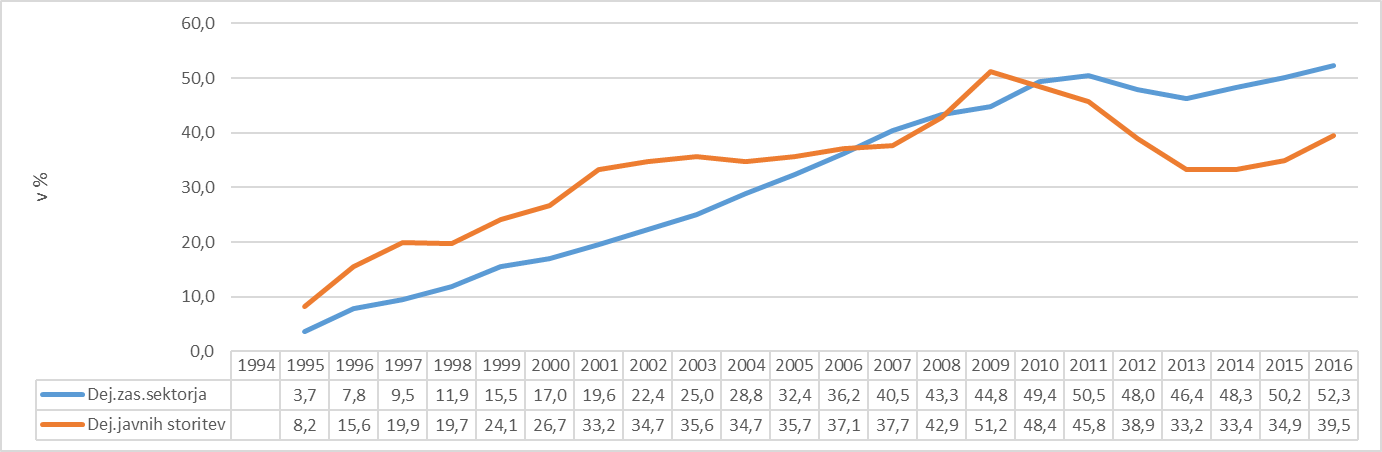 Vir: SURS, preračuni UMAR.V obdobju od leta 1994 do 2016 se je bruto plača na zaposlenega v dejavnostih javnih storitev realno povečala za 39,5 odstotka, v dejavnostih zasebnega sektorja pa za 52,3 odstotka. Kumulativna realna rast je v dejavnostih zasebnega sektorja višja za 12,8 o.t. V obdobju od 1994 do 2016 se je bruto plača na zaposlenega v dejavnostih javnih storitev realno povečala za 39,5 odstotka, v dejavnostih zasebnega sektorja pa za 52,3 odstotka. Kumulativna realna rast je v dejavnostih zasebnega sektorja višja za 12,8 odstotne točke. Preglednica 2: Struktura bruto plač in število zaposlenih, javni sektor, primerjava za leti 2015 in 2016Vir: ISPAP.Obseg sredstev za bruto plače se je v letu 2016 povečal za 5,4 odstotka (za 183,7 mio. evrov), povprečno število zaposlenih (zaposleni na podlagi opravljenih ur) se je povečalo za 1,6 odstotka (2.557 zaposlenih). Zaposleni v javnem sektorju so pridobili pravico do višje plače na podlagi napredovanja pri plači za december 2016. Poleg tega so se 1. 9. 2016 uveljavile vrednosti plačnih razredov iz plačne lestvice, ki je veljala od 1. 6. 2012.  V posameznih dejavnostih javnega sektorja so indeksi rasti sredstev za bruto plače različni. Kot je razvidno iz preglednice 3, se je obseg sredstev za bruto plače med neposrednimi uporabniki proračunov največ povečal na ministrstvih in v organih v sestavi ministrstev (za 6,7 odstotka), med posrednimi uporabniki proračunov pa na področju malega gospodarstva in turizma (za 19,8 odstotka).V javnem sektorju je znašala povprečna mesečna plača na zaposlenega 1.823 evrov in je za 3,79 odstotka višja kot v letu 2015. Od povprečnega zneska navzgor najbolj izstopajo nevladni proračunski uporabniki in javne agencije. Od povprečnega zneska navzdol pa najbolj izstopajo javni zavodi s področja socialnega varstva, upravne enote ter področje malega gospodarstva in turizma (slika 2).Slika 2: Povprečna mesečna bruto plača na zaposlenega za leto 2016_________________________________________________________________________________________________________________________________________________Vir: ISPAP.Preglednica 3: Obseg sredstev za bruto plače v € in število zaposlenih po podskupinah dejavnosti proračunskih uporabnikov Vir: ISPAP.* Povprečno število zaposlenih na podlagi opravljenih ur.Neposredni uporabniki proračunovV to podskupino spadajo nevladni, vladni in pravosodni proračunski uporabniki kot uporabniki državnega proračuna ter občine s krajevnimi skupnostmi kot neposredni uporabniki občinskih proračunov. Sredstva za bruto plače neposrednih uporabnikov proračunov so v letu 2016 znašala 916 mio. evrov in so za 50 mio. evrov višja kot v letu 2015 (ind. 105,81).V letu 2016 število zaposlenih pri neposrednih uporabnikih proračunov pomeni slabo četrtino (24,6 %) vseh zaposlenih v javnem sektorju. Zaposlenost na podlagi opravljenih ur se je zmanjšala za 0,6 odstotka (preglednica 3). Pravosodni in nevladni proračunski uporabnikiPravosodnih proračunskih uporabnikov je 39. Sem sodijo sodišča, tožilstva, pravobranilstvo, Državnotožilski svet in Sodni svet. V letu 2016 je bilo tu zaposlenih 2,86 odstotka vseh zaposlenih v javnem sektorju, obseg sredstev za bruto plače pa je 3,12 odstotka vseh sredstev za bruto plače. Zaposlenost je ostala na enaki ravni, sredstva za bruto plače pa so višja za 4,1 odstotka.Preglednica 4: Obseg sredstev za bruto plače in število zaposlenih za pravosodne in nevladne proračunske uporabnike Vir: ISPAP.* Povprečno število zaposlenih na podlagi opravljenih ur.Nevladnih proračunskih uporabnikov je bilo dvanajst. Med nevladne proračunske uporabnike sodijo:Državna revizijska komisija za revizijo postopkov oddaje javnih naročil, Državna volilna komisija, Državni svet Republike Slovenije, Državni zbor Republike Slovenije, Informacijski pooblaščenec, Komisija za preprečevanje korupcije,Nacionalna agencija Republike Slovenije za kakovost v visokem šolstvu,Računsko sodišče Republike Slovenije, Slovenska akademija znanosti in umetnosti, Urad predsednika Republike Slovenije, Ustavno sodišče Republike Slovenije, Varuh človekovih pravic Republike Slovenije.Obseg sredstev za bruto plače nevladnih proračunskih uporabnikov se je povečal za 2,6 odstotka, medtem ko se je zaposlenost zmanjšala za 0,4 odstotka. Sredstva za bruto plače so se zmanjšala na Nacionalni agenciji RS za kakovost v visokem šolstvu, največ pa so se povečala pri Informacijskem pooblaščencu (za 14,5 odstotka oziroma za 131.585 evrov). Vladni proračunski uporabnikiK vladnim proračunskim uporabnikom (organi državne uprave) spadajo vladne službe, ministrstva in organi v sestavi ter upravne enote. V organih državne uprave je obseg sredstev za bruto plače višji za 6,47 odstotka. Zaposlenost se je povečala za 0,77 odstotka (za 223 zaposlenih na podlagi opravljenih ur). Preglednica 5: Sredstva za bruto plače in število zaposlenih, organi državne uprave Vir: ISPAP.* Povprečno število zaposlenih na podlagi opravljenih ur.V letu 2016 je bilo med vladnimi službami enajst proračunskih uporabnikov, ki so poslali podatke o plačah v ISPAP, in sicer:Generalni sekretariat Vlade Republike Slovenije,Kabinet predsednika Vlade Republike Slovenije,Protokol Republike Slovenije,Služba Vlade Republike Slovenije za razvoj in evropsko kohezijsko politiko,Služba Vlade Republike Slovenije za zakonodajo,Statistični urad Republike Slovenije,Urad Republike Slovenije za makroekonomske analize in razvoj,Urad Vlade Republike Slovenije za komuniciranje,Urad Vlade Republike Slovenije za narodnosti,Urad Vlade Republike Slovenije za Slovence v zamejstvu in po svetu,Urad Vlade Republike Slovenije za varovanje tajnih podatkov.Zaposlenost v teh uporabnikih se povečala za slab odstotek, obseg sredstev za bruto plače pa za 5,16 odstotka.V letu 2016 je bilo na ministrstvih in v organih v sestavi 48 proračunskih uporabnikov. Na ministrstvih in v organih v sestavi se je obseg sredstev za bruto plače povečal za 6,7 odstotka, zaposlenost pa za 0,9 odstotka. Na upravnih enotah (58 upravnih enot) so se sredstva za bruto plače povečala za 4 odstotke, število zaposlenih pa je manjše za 1,3 odstotka.ObčineObčine so sredstva za bruto plače povečale za 4,35 odstotka (za 4,5 mio. evrov) (preglednica 3). Podatek zajema tudi sredstva za bruto plače, namenjena javnemu delu, ki pomenijo 3,44 odstotka sredstev bruto plač občin. Sredstva za bruto plače, namenjena javnemu delu, so v občinah v letu 2016 znašala 3,7 mio. evrov.Občin, katerih obseg sredstev za bruto plače se je povečal za več kot deset odstotkov, je bilo 45. V navedenih občinah se je povečalo tudi število zaposlenih na podlagi opravljenih ur, ki ne vključujejo javna dela.Preglednica 6: Občine z več kot deset odstotno rastjo sredstev za bruto plače  Vir: ISPAP.* Povprečno število zaposlenih na podlagi opravljenih ur.  Podatki ne zajemajo javnih del.Sredstva za bruto plače so se največ povečala v Mestni občini Slovenj Gradec in Mestni občini Ptuj, kjer se je povečala tudi zaposlenost (preglednica 6a).Preglednica 6a: Sredstva za bruto plače in zaposleni v mestnih občinahVir: ISPAP.* Povprečno število zaposlenih na podlagi opravljenih ur. Podatki ne zajemajo javnih del.Posredni uporabniki proračunovPosredni uporabniki proračunov pridobivajo sredstva za financiranje iz državnega ali občinskih proračunov, Zavoda za zdravstveno zavarovanje ali Zavoda za pokojninsko zavarovanje Slovenije in drugih virov. K posrednim uporabnikom proračunov spadajo javni zavodi, javne agencije, skladi in drugi izvajalci socialnega zavarovanja ter samoupravne narodnostne skupnosti, katerih ustanovitelj in lastnik je država oziroma občina in ki izvajajo javno službo, dejavnost v javnem interesu ali druge naloge, s katerimi se izvajajo javne funkcije. Posredni uporabniki proračunov so združeni v naslednje podskupine dejavnosti:Preglednica 7: Število posrednih uporabnikov proračunov po dejavnostih javnega sektorjaVir: ISPAP.V letu 2016 je delež sredstev za bruto plače posrednih uporabnikov proračunov nekaj več kot 74 odstotkov sredstev za bruto plače vseh proračunskih uporabnikov. Delež zaposlenih pri posrednih uporabnikih proračuna pa je 75,4 odstotka vseh zaposlenih v javnem sektorju (preglednica 8).Preglednica 8: Sredstva za bruto plače in število zaposlenih, posredni uporabniki proračunovVir: ISPAP.* Povprečno število zaposlenih na podlagi opravljenih ur.  Podatki zajemajo javna dela.Sredstva za bruto plače posrednih uporabnikov proračuna so se povečala za 5,32 odstotka (za 133,4 mio. evrov), zaposlenost pa se je povečala za slaba 2 odstotka (preglednica 8). Sredstva za bruto plače, namenjena javnemu delu, so v letu 2016 znašala 18 mio. evrov, od tega 25 odstotkov pri neposrednih uporabnikih proračunov in 75 odstotkov pri posrednih. Največji delež sredstev za bruto plače, namenjene javnemu delu, je bil na področjih vzgoje in izobraževanja (31 odstotkov od 18 mio. evrov) ter socialnega varstva (28 odstotkov od 18 mio. evrov).Slika 3 prikazuje letne indekse sredstev za bruto plače in indekse števila zaposlenih, in sicer za štiri podskupine posrednih uporabnikov proračunov: javne zavode, javne agencije, sklade in druge izvajalce socialnega varstva ter samoupravne narodnostne skupnosti. Sredstva za bruto plače so se zmanjšala samo v samoupravnih narodnostnih skupnostih, kjer se je zmanjšala tudi zaposlenost.Slika 3 : Sredstva za bruto plače in število zaposlenih – indeksi 2016/2015_____________________________________________________________________ _______________________________________________________________________________________________Vir: ISPAP.* Indeks zaposlenih izračunan iz povprečnega števila opravljenih ur.Javni zavodiV javnih zavodih so se sredstva za plače povečala za 5,26 odstotka, zaposlenost pa za slaba 2 odstotka. Od desetih področij, na katerih se opravljajo javne storitve, so se sredstva za bruto plače največ povečala na področju malega gospodarstva in turizma (za 21 odstotkov), kjer se je povečala tudi zaposlenost (za 18 odstotkov). Sledi področje zdravstva s 7-odstotno rastjo (slika 4).Slika 4: Sredstva za bruto plače in število zaposlenih v javnih zavodih po področjih dejavnosti, brez upoštevanja javnih del, spremembe 2016/2015, v %___________________________________________________________________________________________________________________________________________________________________Vir: ISPAP.* Rast/padec zaposlenosti izračunan iz povprečnega števila opravljenih ur. Podatki ne zajemajo javnih del.Preglednica 9: Sredstva za bruto plače in število zaposlenih, javni zavodi po področjih dejavnosti Vir: ISPAP.* Povprečno število zaposlenih na podlagi opravljenih ur.* * Podatki zajemajo tudi javna dela.Večino javnega dela (75 odstotkov; 1.393 zaposlenih od 1.908) je bilo opravljenega v javnih zavodih. V javnih zavodih pomeni javno delo 1,17 odstotka zaposlenih (preglednica 9).Javne agencijePodatki javnih agencij o sredstvih za bruto plače in o številu zaposlenih za leto 2016 se nanašajo na sedemnajst javnih agencij:Agencija RS za javnopravne evidence in storitve,Agencija za javni nadzor nad revidiranjem,Agencija za komunikacijska omrežja in storitve RS,Agencija za trg vrednostnih papirjev,Agencija za zavarovalni nadzor,Javna agencija RS za spodbujanje podjetništva, inovativnosti, razvoja, investicij in turizma (SPIRIT),Javna agencija RS za energijo,Javna agencija RS za varnost prometa,Javna agencija RS za varstvo konkurence,Javna agencija RS za zdravila in medicinske pripomočke,Javna agencija za civilno letalstvo RS,Javna agencija za knjigo RS,Javna agencija za raziskovalno dejavnost RS,Javna agencija za železniški promet RS,Javna razvojna agencija občine Ormož,Slovenski filmski center, javna agencija RS,Javna agencija RS za trženje in promocijo turizma.Obseg sredstev za bruto plače se je v javnih agencijah v letu 2016 povečal za 8,34 odstotka, zaposlenost pa za 5,41 odstotka. Zaposleni v javnih agencijah pomenijo 0,56 odstotka vseh zaposlenih v javnem sektorju, sredstva za bruto plače pa znašajo 0,7 odstotka.Preglednica 10: Sredstva za bruto plače in število zaposlenih Vir: ISPAP.*  Povprečno število zaposlenih na podlagi opravljenih ur.   Podatki zajemajo javna delaSkladi in drugi izvajalci socialnega zavarovanjaLeta 2016 je bilo v tej podskupini 17 proračunskih uporabnikov: Eko sklad, Slovenski okoljski javni sklad,Javni jamstveni, preživninski in invalidski sklad RS,Javni medobčinski stanovanjski sklad Maribor,Javni sklad RS za kulturne dejavnosti,Javni sklad RS za podjetništvo,Javni sklad RS za razvoj kadrov in štipendije,Javni sklad RS za regionalni razvoj in razvoj podeželja,Javni stanovanjski sklad Mestne občine Koper,Javni stanovanjski sklad Mestne občine Ljubljana,Javni stanovanjski sklad Mestne občine Murska Sobota,Sklad RS za nasledstvo,Sklad za financiranje razgradnje nuklearne elektrarne Krško in odlaganje radioaktivnih odpadkov iz Nuklearne elektrarne Krško,Stanovanjski sklad Mestne občine Nova Gorica,Stanovanjski sklad RS,Zavod RS za zaposlovanje,Zavod za pokojninsko in invalidsko zavarovanje Slovenije,Zavod za zdravstveno zavarovanje Slovenije.Sredstva za bruto plače v skladih in drugih izvajalcih socialnega zavarovanja so se v letu 2016 povečala za 6,49 odstotka, zaposlenost pa za 2,32 odstotka.Preglednica 11: Sredstva za bruto plače in število zaposlenih v skladih in drugih izvajalcih socialnega zavarovanjaVir: ISPAP.* Število zaposlenih na podlagi opravljenih ur.  Podatki zajemajo javna dela.Plačne podskupineNajveč zaposlenih je v plačni podskupini D02 – predavatelji višjih strokovnih šol, srednješolski in osnovnošolski učitelji ter drugi strokovni delavci (16,05 odstotka). Navedena plačna podskupina ima tudi največji delež sredstev za bruto plače v javnem sektorju (18,41 odstotka). Druga obsežnejša plačna podskupina je J03 – ostali strokovno-tehnični delavci, kjer je zaposlenih 12,18 odstotka vseh zaposlenih, njihov delež sredstev za bruto plače pa znaša 6,45 odstotka sredstev za bruto plače v javnem sektorju.V plačni podskupini E03 je zaposlenih 15.449 medicinskih sester in babic (9,5 odstotka vseh zaposlenih), njihov delež sredstev za bruto plače znaša 8,64 odstotka. Sledita plačni podskupini C02 – uradniki v državni upravi, upravah pravosodnih organov in upravah lokalnih skupnosti s 7-odstotnim deležem zaposlenih in 8-odstotnim deležem sredstev za bruto plače ter plačna skupina J01 – strokovni delavci s 6-odstotnim deležem sredstev za bruto plače in 6,72-odstotnim deležem zaposlenih v javnem sektorju (preglednica 12).Preglednica 12: Sredstva za bruto plače in število zaposlenih na podlagi opravljenih ur, plačne podskupine, leto 2016Vir: ISPAP.V spodaj navedenih plačnih podskupinah so bile povprečne plače nižje od povprečne plače javnega sektorja, ki je za leto 2016 znašala 1.823 evra (slika 5). Sicer se je povprečna plača javnega sektorja z leta 2015 na leto 2016 zvišala za 3,79 odstotka.Slika 5: Povprečna mesečna bruto plača po plačnih podskupinah, 2016, v evrih____________________________________________________________________________________________________________________________________________________________________Vir: ISPAP.Povprečne mesečne bruto plače so bile nižje od povprečne mesečne bruto plače celotnega javnega sektorja v sedmih plačnih podskupinah, in sicer v:J03 – ostali strokovno-tehnični delavci, nižja za 857,75 evra,J02 – administrativni delavci, nižja za 659,48 evra,F02 – strokovni sodelavci, nižja za 536,18 evra,D03 – vzgojitelji in ostali strokovni delavci v vrtcih, nižja za 393,39 evra,J01 – strokovni delavci, nižja za 173,04 evra,E03 – medicinske sestre in babice, nižja za 164,06 evra,C04 – vojaki, nižja za 52,27 evra.Preglednica 12a: Povprečna mesečna bruto plača po plačnih podskupinah, 2015 in 2016, v €Delovna uspešnostZSPJS v 21. členu določa tri vrste delovne uspešnosti:redno delovno uspešnost,delovno uspešnost iz naslova povečanega obsega dela indelovno uspešnost iz naslova prodaje blaga in storitev na trgu.Javnemu uslužbencu del plače za redno delovno uspešnost pripada v primeru, ko je v obdobju, za katerega se izplačuje, pri opravljanju svojih rednih delovnih nalog dosegel nadpovprečne delovne rezultate.ZSPJS določa, da se javnemu uslužbencu lahko izplača del plače tudi za delovno uspešnost iz naslova povečanega obsega dela, v kolikor je javni uslužbenec opravil delo, ki presega pričakovane rezultate v posameznem mesecu, če je tako mogoče zagotoviti racionalnejše izvajanje nalog. Izplačilo je možno pod pogoji, da se povečan obseg dela opravi pri opravljanju rednih delovnih nalog ali v okviru projekta, da je povečan obseg dela ali projekt načrtovan v programu dela in predviden v finančnem načrtu proračunskega uporabnika in da so za izplačilo zagotovljena finančna sredstva. Povečan obseg dela je razumeti, kadar gre za nadomeščanje daljših odsotnosti zaposlenih, opravljanje nalog zaradi nezasedenega sistemiziranega delovnega mesta in v primeru izvajanja posebnega projekta. Pogoji, merila in obseg izplačila delovne uspešnosti iz naslova povečanega obsega dela so določeni z Uredbo o delovni uspešnosti iz naslova povečanega obsega dela za javne uslužbence (Uradni list RS, št. 53/08, 89/08, 98/09 – ZIUZGK in 94/10 – ZIU).ZSPJS določa tudi, da se javnim uslužbencem v javnih vzgojno-izobraževalnih zavodih in visokošolskih zavodih lahko v okviru povečanega obsega dela določi obseg dodatne tedenske učne obveznosti oziroma obseg dodatne tedenske pedagoške obveznosti le v obsegu in pod pogoji, določenimi z zakoni, ki urejajo organizacijo in financiranje vzgoje in izobraževanja oziroma visokošolskega izobraževanja. Tako izplačilo je namreč plačilo za delo, ki je enostransko odrejeno s strani predstojnika, in se v tem pomembno razlikuje od siceršnje delovne uspešnosti iz naslova povečanega obsega dela.Do izplačila delovne uspešnosti iz naslova prodaje blaga in storitev na trgu so upravičene javne agencije, javni skladi, javni zavodi in javni gospodarski zavodi ter druge osebe javnega prava, ki so posredni uporabniki državnega proračuna ali proračuna lokalne skupnosti, ki poleg sredstev za izvajanje javne službe pridobivajo tudi sredstva s prodajo blaga in storitev na trgu. Proračunski uporabniki lahko izplačajo sredstva za tako delovno uspešnost samo ob pogoju, da v letnem poročilu izkazujejo vsaj izravnane prihodke in odhodke iz izvajanja javne službe ter vsaj izravnane prihodke in odhodke od prodaje blaga in storitev na trgu.Obseg sredstev za delovno uspešnostV letu 2016 so se sredstva za delovno uspešnost v javnem sektorju povečala za 1,5 mio. evrov (za 1,9 odstotka). Obseg sredstev za delovno uspešnost se je pri neposrednih uporabnikih proračunov zmanjšal za 1,4 mio. evrov, pri posrednih uporabnikih pa povečal za 2,9 mio. evrov (preglednica 13).V letu 2016 pomenijo izplačila za delovno uspešnost dobra 2,2 odstotka sredstev za plače. Povprečni letni zneski na zaposlenega se gibljejo od 43,8 evra na pravosodju do 849 evrov na področju izobraževanja. Zaposleni v javnih zavodih vzgoje, izobraževanja in športa so prejeli letno v povprečju 357 evrov več, kot znaša povprečje javnega sektorja, pri čemer je treba upoštevati dejstvo, da zaposleni na področju izobraževanja poleg običajne delovne uspešnosti zaradi povečanega obsega dela lahko prejmejo tudi delovno uspešnost zaradi povečane učne oziroma pedagoške obveznosti, ki je značilna le za to dejavnost javnega sektorja. Zaposleni v vladnih službah so prejeli povprečno letno delovno uspešnost v višini 657 evrov, kar je za 165 evrov več od povprečja javnega sektorja (povprečna letna delovna uspešnost javnega sektorja znaša 492 evrov) (slika 6).Slika 6: Povprečna letna delovna uspešnost na zaposlenega* po dejavnostih javnega sektorja  – leto 2016___________________________________________________________________________________________________________________________________________________________________Vir: ISPAP.*Pri izračunu povprečnega zneska so upoštevani zaposleni na podlagi opravljenih ur.  Tako kot v letu 2015 je bilo tudi v letu 2016 največ izplačil za delovno uspešnost v novembru, najmanj pa v poletnih mesecih. Zadnja dva meseca 2015 (november in december) so bila izplačila za delovno uspešnost višja za 8,3 oziroma 5,2 odstotka kot v 2016 (november in december), in to predvsem zaradi višjih izplačil delovne uspešnosti v plačnih podskupinah policisti (C03), vojaki (C04) ter predavatelji višjih strokovnih šolah, srednješolski in osnovnošolski učitelji in drugi strokovni delavci (D02).Slika 7: Gibanje sredstev za delovno uspešnost po mesecih, v € – 2015 in 2016__________________________________________________________________________________________________________________________________________Vir: ISPAP.Najmanj enkrat v letu 2016 je prejelo izplačilo za delovno uspešnost 75.625 zaposlenih (46,5 odstotka zaposlenih od 162.638), od tega je prejemalo izplačilo za delovno uspešnost vseh dvanajst mesecev 7.311 zaposlenih (4,5 odstotka), samo enkrat pa je to izplačilo prejelo 15.777 zaposlenih (9,7 odstotka). Največ zaposlenih je prejemalo delovno uspešnost deset mesecev (18.544 zaposlenih oziroma 11,4 odstotka) (slika 8). Slika 8: Prejemanje delovne uspešnosti, 2016_________________________________________________________________________________________________________________________________________Vir: ISPAP.* Delež je izračunan na podlagi števila zaposlenih (osebe), ki so vsaj enkrat prejeli delovno uspešnost, in zaposlenih, ki so prejeli plačo, izračunanih iz ur.Iz analize je razvidno, da deleži sredstev za delovno uspešnost niso v sorazmerju z deleži števila zaposlenih. Razmerja med deležema sta prikazana na sliki 9 in v preglednici 13, in sicer je bilo v letu 2016 na:področju vzgoje, izobraževanja in športa izplačanih 62,3 odstotka sredstev za delovno uspešnost v celotnem javnem sektorju, na tem področju pa je zaposlenih 36,1 odstotka vseh zaposlenih v javnem sektorju. Pri navedenem pripominjamo, da se obseg dodatne tedenske učne obveznosti oziroma obseg dodatne tedenske pedagoške obveznosti razlikuje od  siceršnje delovne uspešnosti iz naslova povečanega obsega dela;področju zdravstva izplačanih 15 odstotkov sredstev za delovno uspešnost v celotnem javnem sektorju, na tem področju pa je zaposlenih 21,8 odstotka vseh zaposlenih v javnem sektorju;ministrstvih in v organih v sestavi izplačanih 10 odstotkov sredstev za delovno uspešnost v celotnem javnem sektorju, tam pa je zaposlenih 16 odstotkov vseh zaposlenih v javnem sektorju;področju socialnega varstva izplačanih 2,5 odstotka sredstev za delovno uspešnost v celotnem javnem sektorju, na tem področju pa je zaposlenih 7,6 odstotka vseh zaposlenih v javnem sektorju.Slika 9: Deleži sredstev za delovno uspešnost in deleži števila zaposlenih po dejavnostih javnega sektorja za leto 2016____________________________________________________________________________________________________________________________________________________________________Vir: ISPAP.V letu 2016 so se glede na leto 2015 izplačila za delovno uspešnost pri neposrednih uporabnikih proračunov zmanjšala za 1,38 mio. evrov, pri posrednih uporabnikih pa povečala za 2,89 mio. evrov (preglednica 13). Nominalno so se sredstva najbolj zmanjšala na ministrstvih in v organih v sestavi (za 1,38 odstotka). Domnevati je mogoče, da je zmanjšanje sredstev posledica upadanja aktivnosti, povezanih z migracijskim valom. Na področju vzgoje in izobraževanja so se sredstva za delovno uspešnost povečala za 4 odstotke, kar znaša 1,9 mio. evrov, na področju zdravstva znaša povečanje 1 mio. evrov, kar je 9,8-odstotno povečanje. Preglednica 13: Sredstva za delovno uspešnost po podskupinah proračunskih uporabnikov, v €, 2015 in 2016Vir: ISPAP.* Delež zaposlenih je izračunan  na podlagi opravljenih ur.Vrste delovne uspešnosti ZSPJS v 21. členu opredeljuje tri vrste delovne uspešnosti, in sicer redno delovno uspešnost, delovno uspešnost iz naslova povečanega obsega dela ter delovno uspešnost iz naslova prodaje blaga in storitev na trgu. Zaradi specifičnih razlik v dejavnostih javnega sektorja, posebnosti izplačevanja ter potreb evidentiranja in analiziranja so zgoraj opredeljene delovne uspešnosti v uredbi določene z različnimi vrstami delovne uspešnosti, ki so prikazane v preglednici 14.Na izplačilo redne delovne uspešnosti sta vplivala Zakon o ukrepih na področju plač in drugih stroškov dela v javnem sektorju za leto 2015 in Zakon o ukrepih na področju plač in drugih stroškov dela v javnem sektorju za leto 2016, ki določata, da se redna delovna uspešnosti v letu 2015 in tudi v letu 2016 ne izplačuje. Podatki, poslani v sistem ISPAP, kažejo, da so proračunski uporabniki poročali tudi izplačila sredstev za redno delovno uspešnost, kar bi bilo v nasprotju z zakonoma. Izkazalo se je, da je šlo za napako pri poročanju in da so proračunski uporabniki uporabili napačno oznako pri poročanju (namesto D020 so uporabili D010). Po vzpostavitvi nadzora v aprilu 2016 se je napačno poročanje prenehalo.Preglednica 14: Vrste delovne uspešnosti, v €, 2015 in 2016Vir: ISPAP.V strukturi sredstev za delovno uspešnost ima največji delež delovna uspešnost zaradi povečanega obsega dela (D020), in sicer 38,65 odstotka. Znesek delovne uspešnosti v višini 30,8 mio. evrov pod šifro D020 je bil izplačan vsem javnim uslužbencem razen plačni skupini B – poslovodni organi. Izplačila iz tega naslova so se v letu 2016 glede na leto 2015 povečala za 4,7 odstotka. Podlaga za izplačilo delovne uspešnosti iz naslova povečanega obsega dela je 22.d člen ZSPJS, ki določa, da uporabniki proračuna lahko izplačajo sredstva za delovno uspešnost, če imajo v ta namen na voljo sredstva iz prihrankov. Zakon o ukrepih na področju plač in drugih stroškov dela v javnem sektorju za leto 2015 (ZUPPJS15) je vse omejitve iz preteklih let podaljšal do konca leta 2015 in še dodatno, prvič doslej, znižal obseg sredstev iz prihrankov, določenih v 22.d členu ZSPJS, ki se lahko namenijo za izplačilo delovne uspešnosti iz naslova povečanega obsega dela pri opravljanju rednih delovnih nalog, na največ 40 odstotkov. Ta ukrep je bil podaljšan do konca leta 2016 z ZUPPJS16.Javnim uslužbencem v javnih zavodih s področja vzgoje in izobraževanja se lahko poleg običajne delovne uspešnosti zaradi povečanega obsega dela (D020) izplača tudi delovna uspešnost zaradi dodatne tedenske učne/pedagoške obveznosti, vendar le pod pogoji, ki jih določajo zakoni, ki urejajo organizacijo in financiranje vzgoje in izobraževanja oziroma visokega izobraževanja (oznake D060, D070, D071). Kot že navedeno, se javnim uslužbencem v javnih vzgojno-izobraževalnih zavodih in visokošolskih zavodih lahko v okviru povečanega obsega dela določi obseg dodatne tedenske učne obveznosti oziroma obseg dodatne tedenske pedagoške obveznosti le v obsegu in pod pogoji, določenimi z zakoni, ki urejajo organizacijo in financiranje vzgoje in izobraževanja oziroma visokošolskega izobraževanja. Tako izplačilo je namreč plačilo za delo, ki je enostransko odrejeno s strani predstojnika, in se v tem pomembno razlikuje od siceršnje delovne uspešnosti iz naslova povečanega obsega dela.Delovna uspešnost zaradi povečane pedagoške oziroma učne obveznosti (D070) pomeni v strukturi celotne mase sredstev za delovno uspešnost 23,7 odstotka oziroma 18,9 mio. evrov. Navedena delovna uspešnost je bila izplačana javnim uslužbencem, zaposlenim v osnovnih in srednjih šolah ter vrtcih. Javnim uslužbencem v visokošolskem izobraževanju pa je bila izplačana delovna uspešnost zaradi dodatne tedenske pedagoške obveznosti (D060), in sicer 8,8 mio. evrov, kar je 11 odstotkov celotne mase sredstev za delovno uspešnost.Delovna uspešnost iz naslova prodaje blaga in storitev na trgu je po obsegu na tretjem mestu med vsemi vrstami delovne uspešnosti, in sicer je znesek 13,5 mio. evrov (slabih 17 odstotkov celotne mase sredstev za delovno uspešnost). Podlaga izplačilu za navedeno delovno uspešnost je 22.i člen ZSPJS, ki določa, da uporabniki proračuna, ki poleg sredstev za opravljanje javne službe pridobivajo sredstva s prodajo blaga in storitev na trgu, del tako pridobljenih sredstev uporabijo za poplačilo delovne uspešnosti iz tega naslova. Uredba o delovni uspešnosti iz naslova prodaje blaga in storitev na trgu (Uradni list RS, št. 97/09 in 41/12) določa, da sme obseg sredstev za izplačilo te delovne uspešnosti znašati največ 50 odstotkov dosežene razlike med prihodki in odhodki od prodaje blaga in storitev na trgu. Obseg sredstev za izplačilo delovne uspešnosti zaradi prodaje blaga in storitev na trgu na kulturnem področju lahko znaša dodatno največ 25 odstotkov vseh nejavnih prihodkov iz opravljanja javne službe. Uporabniki proračuna lahko izplačajo sredstva za tako delovno uspešnost samo pod pogojem, da v letnem poročilu izkazujejo vsaj izravnane prihodke in odhodke iz izvajanja javne službe ter vsaj izravnane prihodke in odhodke od prodaje blaga in storitev na trgu. Uredba o delovni uspešnosti iz naslova prodaje blaga in storitev na trgu pooblašča resorne ministre, da s pravilnikom določijo obseg sredstev za plačilo delovne uspešnosti iz naslova prodaje blaga in storitev na trgu iz prvega in drugega odstavka 6. člena. Uporabniki proračuna v dejavnostih, za katere resorno pristojni minister ni izdal pravilnika, ne morejo izplačevati delovne uspešnosti iz naslova prodaje blaga in storitev na trgu ne glede na morebiti sicer izpolnjene pogoje iz zakona.Delovna uspešnost D041 – zaradi povečanega obsega dela je namenjena policistom. V letu 2016 so se ta izplačila policistom zmanjšala za polovico. Domnevati je, da gre manjši obseg izplačil pripisati manjšim aktivnostim v primerjavi z letom 2015, ko so izvajali okrepljene aktivnosti zaradi t.i. migracijskega vala.Izplačilo za delovno uspešnost (D050), za katero je podlaga 59. člen Zakona o službi v Slovenski vojski (ZSSloV), je namenjeno pripadnikom enote, ki je dana na voljo za uporabo za določeno obdobje v skladu z načrti za kolektivno obrambo v zavezništvu oziroma v skladu z drugimi mednarodnimi pogodbami. Navedena delovna uspešnost znaša v strukturi sredstev za delovno uspešnost 5 odstotkov in se je v letu 2016 povečala za več kot dvakrat (2,3 mio. evrov).Preglednica 15 vsebuje podatke o vrstah delovne uspešnosti po dejavnostih javnega sektorja.Preglednica 15: Sredstva za delovno uspešnost po vrstah delovne uspešnosti in podskupinah proračunskih uporabnikov, v €, leto 2016 Vir: ISPAP.* Delež zaposlenih je izračunan  na podlagi opravljenih ur.Iz preglednice 15 je razvidno, da je bila delovna uspešnost zaradi povečanega obsega dela za javne uslužbence (D020) izplačana na vseh dejavnostih javnega sektorja.Od 30,9 mio. evrov izplačil za povečan obseg dela (D020) se neposrednim proračunskim uporabnikom dodeli 19,5 odstotka, posrednim pa 80,5 odstotka.24,8 odstotka javnih uslužbencev, ki sodijo k neposrednim uporabnikom proračuna, je torej prejelo 19,5 odstotka sredstev za delovno uspešnost iz naslova povečanega obsega dela (D020); 75,2 odstotka javnih uslužbencev posrednih uporabnikov proračuna pa je prejelo 80,5 odstotka sredstev za navedeno delovno uspešnost.Največ delovne uspešnosti iz naslova prodaje blaga in storitev na trgu (D030) je bilo izplačane v javnih zdravstvenih zavodih (7,5 mio. evrov), javnih zavodih vzgoje, izobraževanja in športa (3,7 mio. evrov) in na področju socialnega varstva (0,9 mio. evrov). Povsem razumljivo je, da državni organi glede na poslanstvo in pristojnosti ne poslujejo na trgu in torej ne morejo izplačevati delovne uspešnosti zaradi prodaje blaga in storitev na trgu.Ministrstva in organi v sestavi ministrstev so izplačali največ sredstev zaradi sodelovanja pri posebnih projektih (D026). Vendar pa je v letu 2016 izplačani znesek v višini 0,465 mio. evrov znatno manjši kot v letu 2015, ko je bilo izplačil za 4,4 mio. evrov. Največ delovne uspešnosti zaradi povečanega obsega dela – direktorji (D025) se je v letu 2016 izplačalo na občinah in v javnih zavodih s področja izobraževanja. Enake ugotovitve, kot jih kažejo podatki po dejavnostih javnega sektorja, odražajo podatki o delovni uspešnosti po plačnih podskupinah (preglednica 16, slika 6a). Javni uslužbenci, ki zasedajo delovna mesta v plačnih podskupinah D01 in D02 (vzgoja in izobraževanje), so prejeli največ sredstev za delovno uspešnost (50 odstotkov). Sledijo javni uslužbenci, ki zasedajo delovna mesta v plačni skupini C (11,5 odstotka) in J (15 odstotkov vseh sredstev za delovno uspešnost).Slika 6a: Povprečna delovna uspešnost po plačnih podskupinah, v €, 2016, letna raven_____________________________________________________________________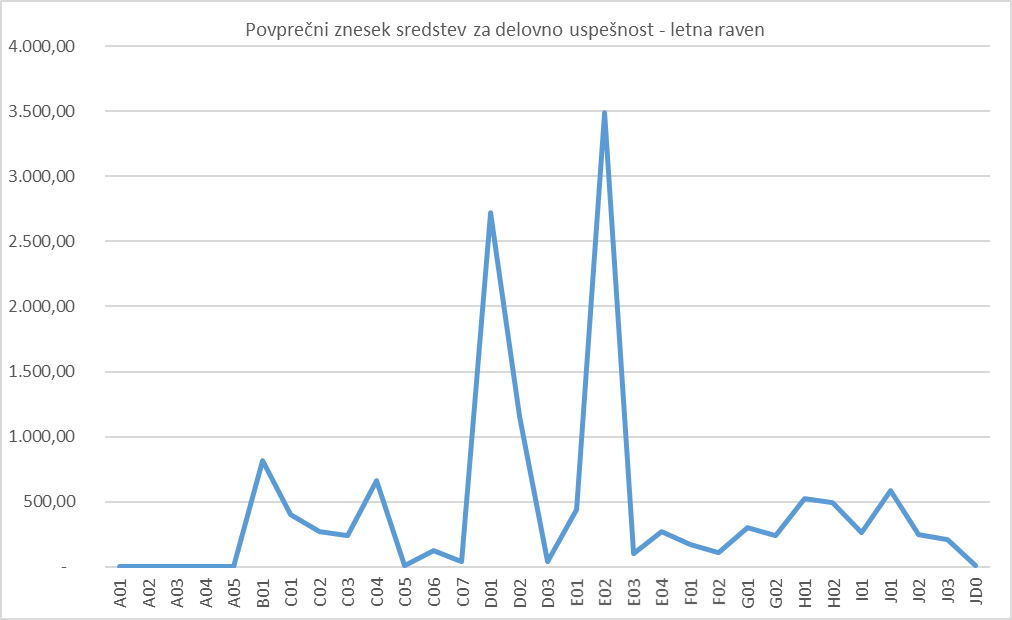 Preglednica 16: Vrste delovne uspešnosti po plačnih podskupinah, v €, 2016 Vir: ISPAP.Dodatki Izplačevanje dodatkov javnim uslužbencem urejajo ZSPJS, kolektivna pogodba za javni sektor (KPJS) oziroma za položajni dodatek Uredba o kriterijih za določitev višine položajnega dodatka za javne uslužbence (Uradni list RS, št. 85/10). Izjema je le dodatek za stalnost, ki ga prejemajo uradniki s posebnimi pooblastili, in sicer na podlagi področnih predpisov.ZSPJS v 23. členu določa osem vrst dodatkov, ki pripadajo javnim uslužbencem:položajni dodatek, dodatek za delovno dobo, dodatek za mentorstvo, dodatek za specializacijo, magisterij ali doktorat, če to ni pogoj za zasedbo delovnega mesta,dodatek za dvojezičnost,dodatke za manj ugodne delovne pogoje, ki niso upoštevani v vrednotenju delovnega mesta, naziva,dodatke za nevarnosti in posebne obremenitve, ki niso upoštevani v vrednotenju delovnega mesta, naziva, terdodatke za delo v manj ugodnem delovnem času.Zaradi specifičnih razlik v dejavnostih javnega sektorja, ki se nanašajo na dodatke za manj ugodne delovne pogoje, na dodatke za nevarnosti in obremenitve ter na dodatke za delo v manj ugodnem delovnem času, so zgoraj navedeni dodatki v Uredbi o enotni metodologiji in obrazcih za obračun in izplačilo plač v javnem sektorju opredeljeni s 55 različnimi vrstami. V letu 2016 so sredstva za dodatke znašala 295 mio. evrov, kar je za 5,7 odstotka več kot v letu 2015 in 8,3 odstotka sredstev za plače (preglednica 17).Največji delež med dodatki zavzema dodatek za delovno dobo (C020); v letu 2016 je znašal 56,4 odstotka vseh dodatkov (166,7 mio. evrov). Ker je masa sredstev dodatka za delovno dobo več od polovice mase sredstev vseh dodatkov, je v preglednici 17 izračunan tudi delež dodatkov glede na maso brez dodatka za delovno dobo.V strukturi različnih vrst dodatkov zavzemajo največji delež (brez dodatka za delovno dobo) dodatek za nedeljsko delo (C110) (18,48 odstotka), za delo ponoči (C100) (12,84 odstotka), za izmensko delo (C080) (11,97 odstotka), za stalno pripravljenost (C130) (12,38 odstotkov) ter položajni dodatek (C010) (10,26 odstotka). Ti dodatki znašajo skupaj 84 mio. evrov.Preglednica 17: Masa sredstev za posamezno vrsto dodatka ter deleži za leti 2015 in 2016 Vir: ISPAP.V preglednici 18, ki je v prilogi 1 tega poročila, so za leto 2016 navedeni zneski za vsak dodatek po dejavnostih javnega sektorja. Specifične razlike v dejavnostih javnega sektorja izkazujejo zlasti podatki o dodatkih za manj ugodne delovne pogoje, za nevarnosti in obremenitve ter za delo v manj ugodnem delovnem času.V javnih zdravstvenih zavodih pomenijo dodatki 32 odstotkov vseh dodatkov javnega sektorja (brez dodatka za delovno dobo). Zaradi narave dela je bilo največ izplačil za delo v nedeljo (C110) (8,5 mio. evrov), za delo ponoči (C100) (slabih 7,5 mio. evrov), za izmensko delo (C080) (7 mio. evrov), za stalno pripravljenost (C130) (4,4 mio. evrov) in za z zakonom določen dela prost dan (C111) (3,1 mio. evrov).Delež dodatkov (brez dodatka za delovno dobo) na ministrstvih in v organih v sestavi znaša 35 odstotkov dodatkov javnega sektorja (brez dodatka za delovno dobo). Od tega je bilo izplačanih največ sredstev za stalnost (C150) (10 mio. evrov), za delo v nedeljo (C110) (7,3 mio. evrov), za delo ponoči (C100) (5,7 mio. evrov), za stalno pripravljenost (C130) (7,1 mio. evrov) in za položajni dodatek (C010) (4,2 mio. evrov).Preglednica 19, ki je v prilogi 1 tega poročila, navaja maso sredstev za vsak dodatek po plačnih podskupinah. Iz podatkov je razvidna razlika v naravi dela, značilna za posamezno plačno podskupino, ki se odraža z različnimi vrstami dodatkov.Dinamika izplačil sredstev za dodatke po mesecih je v letih 2015 in 2016 enaka. V letu 2016 (od januarja do novembra) so izplačila dodatkov v povprečju višja za 8 odstotkov, kar je posledica napredovanj in višjih vrednost plačnih razredov (1. 9. 2016 uveljavljene vrednosti plačnih razredov iz plačne lestvice, ki je veljala od 1. 6. 2012). Osnove za izračun dodatkov so višje osnovne plače v letu 2016. Padec izplačil v obeh letih julija in avgusta je posledica dopustov, ko javni uslužbenci prejemajo nadomestilo plače. Izplačila dodatkov v zadnjih dveh mesecih leta 2015 so bila višja za 2,5 oziroma za 4,6 odstotka kot v letu 2016, in to predvsem zaradi višjih izplačil dodatka za stalno pripravljenost (C130) in dodatka za neposredno izvajanje nalog v policijski enoti (C201).Slika 10: Gibanje sredstev za dodatke po mesecih, 2015 in 2016________________________________________________________________________________________________________________________________________________________Vir: ISPAPSredstva za delo prek polnega delovnega časa in dežurstvoPo Uredbi o enotni metodologiji in obrazcih za obračun in izplačilo plač v javnem sektorju se delo prek polnega delovnega časa evidentira kot poseben tip izplačila. Enako velja tudi za dežurno delo. Za področje zdravstva velja, da javnim uslužbencem v času dežurstva pripada plačilo v višini vrednosti plačnega razreda, v katerega je uvrščeno delovno mesto, na katerem se opravlja dežurstvo, in ne po plačnem razredu, v katerega je uvrščen javni uslužbenec. Izplačila za nadurno in dežurno delo so po plačnih skupinah navedena v preglednici 20. V letu 2016 je plačilo za nadurno delo znašalo 86 mio. evrov, v letu 2015 pa 79 mio. evrov. Izplačila za ta namen so se povečala za slabih 9 odstotkov. Največji delež nadurnega dela so opravili zaposleni plačne podskupine E01 – zdravniki in zobozdravniki (slabih 40,7 odstotka vseh sredstev za nadurno delo) ter zaposleni plačne podskupine E03 – medicinske sestre in babice (28 odstotkov vseh sredstev za nadurno delo). Nadurno delo so opravili tudi policisti, vojaki, zdravstveni delavci in zdravstveni sodelavci, strokovni delavci ter ostali strokovno-tehnični delavci (skupaj 22,7 odstotka vseh sredstev za nadurno delo). V preglednici 21 so podatki o masi sredstev za nadurno delo in dežurstvo po dejavnostih javnega sektorja za leti 2015 in 2016. Analiza ugotavlja, da so sredstva za dežurno delo v letu 2016 glede na leto 2015 manjša za 20 odstotkov (za 4,3 mio. evrov). Dežurno delo je značilno le za nekatera področja dejavnosti javnega sektorja. Pri neposrednih uporabnikih proračunov je sredstev za dežurno delo le 1,3 odstotka (0,2 mio. evrov) vseh sredstev, namenjenih za dežurno delo. Zaradi narave dela se pri neposrednih uporabnikih dežurno delo izplačuje le na področju pravosodja, kjer se plačilo vrednoti po višini plačnega razreda pravosodnega funkcionarja. Pri posrednih uporabnikih proračunov znašajo sredstva za dežurno delo 16,8 mio. evrov, kar je slabih 99 odstotkov vseh sredstev za ta namen.Med neposrednimi uporabniki proračunov je bilo največ sredstev za nadurno delo izplačanih na ministrstvih in v organih v sestavi – slabih deset odstotkov vseh sredstev za nadurno delo v javnem sektorju oziroma 8,5 mio. evrov. Med posrednimi uporabniki proračunov je bilo takih izplačil največ v javnih zdravstvenih zavodih, 78,6 odstotka oziroma 67,6 mio. evrov. Ta vrsta izplačil se je glede na leto 2015 v tej dejavnosti povečala za 7,8 odstotka (za 4,9 mio. evrov). Preglednica 20: Sredstva za dežurno delo in delo prek polnega delovnega časa z deleži po plačnih podskupinah, 2016Vir: ISPAP.Preglednica 21: Sredstva za bruto plače, dežurno delo in delo prek polnega delovnega časa z deleži, 2015 in 2016Vir: ISPAP.Sklepne ugotovitvePovprečna mesečna bruto plača javnega sektorja se je povečala za 3,79 odstotka, in sicer največ v plačni podskupini C04 (vojaki), za slabih 10 odstotkov (preglednica 12a). Zmanjšala se je le v plačni podskupini A3 (funkcionarji sodne oblasti) in plačni podskupini C07 (diplomati), medtem ko je v plačnih podskupinah F01 in H02 (strokovni sodelavci) ostala približno na enaki ravni.Število zaposlenih na podlagi opravljenih ur se je v letu 2016 glede na leto 2015 povečalo za 1,6 odstotka, in sicer pri neposrednih uporabnikih proračunov za 0,6 odstotka in pri posrednih uporabnikih proračunov za 1,9 odstotka (preglednica 3).Sredstva za bruto plače so se povečala za 5,4 odstotka, kar znaša 183,7 mio. evrov (preglednica 3). Razlog za takšen obseg povečanja so bile pridobljene pravice zaposlenih, ki so pridobili pravico do višje plače na podlagi napredovanja pri plači za mesec december 2016. Poleg tega so se  1. 9. 2016 uveljavile vrednosti plačnih razredov iz plačne lestvice, ki je veljala od 1. 6. 2012.  Med neposrednimi uporabniki proračunov so se sredstva za bruto plače najbolj povečala na ministrstvih in organih v sestavi (za slabih 7 odstotkov). Delež sredstev za plače vseh neposrednih uporabnikov proračuna v skupni masi sredstev za plače zajema dobro četrtino. Delež sredstev za plače na ministrstvih in v organih v sestavi zajema 17 odstotkov vseh sredstev.Sredstva za plače posrednih uporabnikov proračunov so se povečala za 5,3 odstotka, največ na področju malega gospodarstva in turizma (za 19 odstotkov), kjer se je tudi število zaposlenih najbolj povečalo (za 15 odstotkov). Sledijo javne agencije z 8 odstotki in področje zdravstva s 7 odstotki rasti.V primerjavi z letom 2015 so se sredstva za delovno uspešnost (vse vrste delovne uspešnosti) v celotnem javnem sektorju povečala za slaba 2 odstotka oziroma za 1,5 mio. evrov (preglednica 13). Tako v letu 2015 kot v letu 2016 zajemajo sredstva za delovno uspešnost dobra 2 odstotka vseh sredstev za plače. Sredstva za delovno uspešnost so se zmanjšala pri neposrednih uporabnikih proračunov, in sicer za 11,2 odstotka (za 1,4 mio. evrov). Zmanjšanje je posledica nižjih izplačil pri vrsti delovne uspešnosti D026 (sodelovanje pri posebnih projektih), ki jih izkazujejo ministrstva in organi v sestavi. Precej se je povečala delovna uspešnost, za katero je podlaga tretji odstavek 59. člena ZSSloV (D050). Ta vrsta delovne uspešnosti se je povečala za 139 odstotkov.Pri posrednih uporabnikih proračunov so se sredstva za delovno uspešnost povečala za 4,4 odstotka oziroma za 2,9 mio. evrov. Obseg sredstev za delovno uspešnost se je najbolj povečal na področju gospodarskih dejavnosti (za 40 odstotkov oziroma 64.000 evrov), vendar pa v strukturi vseh izplačanih sredstev za delovno uspešnost zajemajo le 0,27 odstotka.V strukturi različnih vrst delovne uspešnosti zavzema največji delež delovna uspešnost zaradi povečanega obsega dela za javne uslužbence, ki se izplačuje na vseh področjih dejavnosti javnega sektorja (D020). Delovna uspešnost z oznako D020 zajema 38,65 odstotka vseh sredstev za delovno uspešnost oziroma 0,86 odstotka obsega sredstev za plače. Na drugem mestu je delovna uspešnost zaradi povečane pedagoške oziroma učne obveznosti (D070), ki v strukturi sredstev za delovno uspešnost zajema slabih 24 odstotkov, sledi delovna uspešnost iz naslova prodaje blaga in storitev na trgu (D030) s 17-odstotnim deležem (preglednica 14).Pri analizi delovne uspešnosti je ugotovljeno, da so zaposleni, ki zasedajo delovna mesta v plačni podskupini E02 – farmacevtski delavci, na letni ravni prejeli povprečno 3.495 evrov za delovno uspešnost, kar je več kot 2  povprečni plači v Republiki Sloveniji za leto 2016. Zaposleni v plačni podskupini D01 – visokošolski učitelji in visokošolski sodelavci so prejeli povprečno 2.719 evrov (1,7 povprečne mesečne plače v Republiki Sloveniji za leto 2016) in zaposleni v plačni podskupini D02 – predavatelji višjih strokovnih šol, srednješolski in osnovnošolski učitelji in drugi strokovni delavci v povprečju vsak 1.157 evrov letno, kar je nekoliko manj od povprečne mesečne bruto plače v Republiki Sloveniji za leto 2016 (preglednica 16, slika 6a).V letu 2016 je obseg sredstev za dodatke znašal 295,1 mio. evrov, kar je za 5,7 odstotka oziroma za 15,9 mio. evrov več kot v letu 2015 (preglednica 17). V letu 2016 je bilo izplačanih 166,6 mio. evrov sredstev za dodatek za delovno dobo, ki se izplačuje vsem zaposlenim ter je odvisen od višine osnovne plače in celotne pridobljene delovne dobe javnega uslužbenca ali funkcionarja. V strukturi dodatkov je to 56,4 odstotka. Znesek dodatka se je povečal za 8,3 odstotka, (kar velja pripisati višjim osnovnim plačam zaradi višje plačne lestvice in napredovanj).V strukturi dodatkov (brez dodatka za delovno dobo) imajo največji delež dodatki za nedeljsko delo (18,48 odstotka), za delo ponoči (12,84 odstotka), za stalno pripravljenost (12,38 odstotka) in za izmensko delo (11,97 odstotka) ter položajni dodatek (10,26 odstotka). V plačni podskupini D02 – predavatelji višjih strokovnih šol, srednješolski in osnovnošolski učitelji in drugi strokovni delavci, je bilo izplačanih 32 vrst dodatkov v višini 38,6 mio. evrov (13,1 odstotka vseh dodatkov). Zaposlenim v plačni podskupini E03 – medicinske sestre in babice, je bilo izplačanih 32 vrst dodatkov v višini 34,9 mio. evrov (11,86 odstotka vseh dodatkov) in v plačni podskupini C03 – policisti, 27 vrst dodatkov v višini 29,8 mio. evrov (10,13 odstotka vseh dodatkov) (priloga 1).Sredstva za dežurno delo so se v letu 2016 znižala za 20 odstotkov (za 4,3 mio. evrov), sredstva za nadurno delo pa so se povečala za 8,8 odstotka (za 6,9 mio. evrov (preglednica 20).Agregati20152016Sprememba, v %BDP v mio €      38.570      39.769   3,11BDP na prebivalca v €      18.693          19.262   3,04Povprečna mesečna bruto plača v RS v €    1.555,71       1.584,40   1,84Povprečna mesečna bruto plača v javnem sektorju v €    1.757,10       1.823,62   3,79Povprečna mesečna bruto plača v zasebnem sektorju v €    1.431,84       1.455,68   1,66Javni sektor20152016Masa bruto plač v mio €3.375,43.559,1Masa sredstev za dodatke v mio €279,1295,1Masa sredstev za delovno uspešnost v mio €78,479,9Masa sredstev za delo prek polnega delovnega časa  v mio €79,186,0Masa sredstev za dežurstvo v mio €21,422,4Zaposleni na podlagi opravljenih ur z javnimi deli160.081162.638Zaposleni na podlagi opravljenih ur brez javnih del158.045160.729Rast/padec  v %Rast/padec  v %Rast/padec  v %Masa bruto plač 5,45,4Dodatki5,75,7Delovna uspešnost1,91,9Delo prek polnega delovnega časa8,88,8Dežurstvo4,54,5Zaposleni na podlagi opravljenih ur z javnimi deli1,61,6Zaposleni na podlagi opravljenih ur brez javnih del1,71,7Deleži v masi bruto plač  v %Deleži v masi bruto plač  v %Deleži v masi bruto plač  v %Dodatki8,38,3Delovna uspešnost2,32,2Delo prek polnega delovnega časa2,32,4Dežurstvo0,60,6Podskupina proračunskih uporabnikovPodskupina proračunskih uporabnikovLeto 2015Leto 2015Leto 2016Leto 2016Ind mase plačInd zaposlenihJavna dela 2016Javna dela 2016Podskupina proračunskih uporabnikovPodskupina proračunskih uporabnikovMasa plač v €Št.zaposlenihMasa plač v €Št.zaposlenih  2016/2015  2016/2015Masa plač v €Št.zaposlenihSKUPAJ VSI PRORAČUNSKI UPORABNIKI (A + B)       3.375.349.077            160.081      3.559.086.381            162.638   105,44101,6018.138.679         1.908,84   A.NEPOSREDNI UPORABNIKI PRORAČUNOV ( I. + II.)          866.177.425              39.769         916.496.687              40.013   105,81100,614.526.240            508,99   I.NEPOSREDNI UPORABNIKI DRŽ. PRORAČUNA (nevladni+vladni+pravosodni)         761.216.285             34.498        806.931.493             34.719   106,01100,64748.095              97,40   I.NEPOSREDNI UPORABNIKI DRŽ. PRORAČUNA (nevladni+vladni+pravosodni)         761.216.285             34.498        806.931.493             34.719   106,01100,64748.095              97,40   1.1.NEVLADNI PRORAČUNSKI UPORABNIKI            25.490.573                   867           26.151.301                   864   102,5999,64                   -                         -     1.2.VLADNI PRORAČUNSKI UPORABNIKI         629.003.669             28.977         669.677.940              29.200   106,47100,77748.095              97,40   1.2.1.VLADNE SLUŽBE            20.170.635                   805           21.211.742                   813   105,16100,99                   -                         -     1.2.2.MINISTRSTVA IN ORGANI V SESTAVI          567.742.071              25.982         605.739.896              26.226   106,69100,94744.313              97,03   1.2.3.UPRAVNE ENOTE            41.090.963                2.190           42.726.303                2.162   103,9898,713.782                0,37   1.3.PRAVOSODNI PRORAČUNSKI UPORABNIKI          106.722.043                4.654         111.102.252                4.655   104,10100,02                   -                         -     II.OBČINE         104.069.358               5.219         108.601.121                5.242   104,35100,443.732.734            406,70   2.2.KRAJEVNE SKUPNOSTI                  891.783                     52                964.073                     51   108,1198,6845.411                4,88   B.POSREDNI UPORABNIKI PRORAČUNOV       2.509.171.651            120.311      2.642.589.694            122.626   105,32101,9213.612.439         1.399,85   III./1JAVNI ZAVODI      2.424.264.989           116.505     2.551.841.249           118.706   105,26101,8913.549.038         1.393,97   3.1.S PODROČJA VZGOJE, IZOBRAŽEVANJA IN ŠPORTA       1.202.792.536              58.111      1.253.699.632              58.678   104,23100,975.642.078            589,62   3.2.S PODROČJA ZDRAVSTVA          776.643.946              34.168         831.590.242              35.458   107,07103,78404.180              40,55   3.3.S PODROČJA SOCIALNEGA VARSTVA          185.937.792              12.215         195.589.208              12.441   105,19101,855.092.228            534,38   3.4.S PODROČJA KULTURE          136.036.771                6.386         144.056.354                6.573   105,90102,921.963.047            189,45   3.5.S PODROČJA RAZISKOVALNE DEJAVNOSTI            62.626.601                2.518           65.237.956                2.484   104,1798,6460.768                5,59   3.6.S PODROČJA KMETIJSTVA IN GOZDARSTVA            31.793.654                1.631           31.469.677                1.548   98,9894,89167.284              14,27   3.7.S PODROČJA OKOLJA IN PROSTORA              4.646.758                   224             4.961.887                   232   106,78103,7889.830                8,20   3.9.S PODROČJA GOSPODARSKIH DEJAVNOSTI              7.784.573                   436             8.079.750                   434   103,7999,5834.736                3,74   3.10.S PODROČJA MALEGA GOSP. IN TURIZMA              2.647.105                   143             3.170.948                   164   119,79115,0390.453                7,78   3.11.S PODROČJA JAVNEGA REDA IN VARNOSTI            13.355.253                   673           13.985.595                   693   104,72103,104.435                0,39   III./2JAVNE AGENCIJE           23.002.378                  860          24.920.181                   907   108,34105,46                   -                         -     IV.SKLADI IN DRUGI IZVAJALCI SOCIALNEGA ZAV.           61.266.585               2.917          65.240.367               2.985   106,49102,3263.400                5,88   4.1.SKLADI IN DRUGI IZVAJALCI OBVEZNEGA SOCIALNEGA ZAVAROVANJA            52.346.803                2.509           55.828.450                2.575   106,65102,60                   -                         -     4.2.JAVNI SKLADI NA RAVNI DRŽAVE              6.573.658                   301             7.008.020                   303   106,61100,8163.400                5,88   4.3.JAVNI SKLADI NA RAVNI OBČIN              2.346.124                   107             2.403.897                   107   102,4699,97                   -                         -     VI.SAMOUPRAVNE NARODNOSTNE SKUPNOSTI                637.700                    30                587.897                     28   92,1995,74                   -                         -     Struktura: vsi proračunski uporabniki=100Struktura: vsi proračunski uporabniki=100Vsi proračunski uporabnikiPravosodni proračunski uporabnikiNevladni proračunski uporabnikiStruktura: vsi proračunski uporabniki=100Struktura: vsi proračunski uporabniki=100Vsi proračunski uporabnikiPravosodni proračunski uporabnikiNevladni proračunski uporabnikiLeto 2015Masa bruto plač v mio €3.375.349.077106.722.04325.490.573Leto 2015Delež mase bruto plač v %1003,160,76Leto 2015Število zaposlenih*160.0814.654              867   Leto 2015Delež zaposlenih v %1002,910,54Leto 2016Masa bruto plač v mio €3.559.086.381111.102.25226.151.301Leto 2016Delež mase bruto plač v %1003,120,73Leto 2016Število zaposlenih*162.6384.655              864   Leto 2016Delež zaposlenih v %1002,860,53Indeks mase bruto plačIndeks mase bruto plač105,44104,10102,59Indeks števila  zaposlenihIndeks števila  zaposlenih101,60100,0299,64Struktura: vsi proračunski uporabniki=100Struktura: vsi proračunski uporabniki=100Vsi proračunski uporabnikiVladne službeMinistrstva in organi v sestaviUpravne enoteSkupaj organi državne upraveLeto 2015Masa bruto plač v mio €3.375.349.07720.170.635567.742.07141.090.963629.003.669Leto 2015Delež mase bruto plač v %1000,6016,821,2218,64Leto 2015Število zaposlenih*160.08180525.9822.19028.977Leto 2015Delež zaposlenih v %1000,5016,231,3718,10Leto 2016Masa bruto plač v mio  €3.559.086.38121.211.742605.739.896        42.726.303   669.677.940Leto 2016Delež mase bruto plač v %1000,6017,021,2018,82Leto 2016Število zaposlenih*162.63881326.2262.16229.200Leto 2016Delež zaposlenih v %1000,5016,131,3317,95Indeks  mase bruto plačIndeks  mase bruto plač105,44105,16106,69103,98106,47Indeks  števila  zaposlenihIndeks  števila  zaposlenih101,60100,99100,9498,72100,77Masa bruto plač v €*Masa bruto plač v €*Masa bruto plač v €*Število zaposlenih*Število zaposlenih*Število zaposlenih*20152016Povečanje v %20152016Povečanje v %OBČINA GROSUPLJE772.416850.929                 10,16          35,02         36,91                      5,40   OBČINA DOBROVNIK DOBRONAK KOZSEG108.327119.347                 10,17            6,37           6,39                      0,35   OBČINA DRAVOGRAD409.674452.083                 10,35          19,05         19,48                      2,23   OBČINA MISLINJA197.722218.494                 10,51            7,98           8,08                      1,21   OBČINA AJDOVŠČINA752.507833.305                 10,74          37,20         39,45                      6,06   OBČINA IG352.485390.399                 10,76          15,41         17,10                    10,91   OBČINA GORENJA VAS-POLJANE381.165422.917                 10,95          17,60         18,84                      7,02   OBČINA SLOVENSKA BISTRICA873.098968.754                 10,96          44,78         46,55                      3,96   MESTNA OBČINA PTUJ1.179.3081.309.732                 11,06          54,56         58,93                      8,01   OBČINA ŠMARTNO PRI LITIJI176.250195.764                 11,07            8,87           9,49                      6,98   OBČINA RIBNICA NA POHORJU65.88173.274                 11,22            3,85           3,91                      1,60   MESTNA OBČINA SLOVENJ GRADEC1.016.0911.133.001                 11,51          44,37         45,85                      3,33   OBČINA HOČE - SLIVNICA402.469449.454                 11,67          23,71         25,42                      7,23   OBČINA DOBROVA-POLHOV GRADEC220.760247.716                 12,21          11,55         12,88                    11,53   OBČINA NAKLO218.986245.957                 12,32          10,65         11,27                      5,86   OBČINA PREVALJE225.257253.010                 12,32          10,71         11,62                      8,46   OBČINA JEZERSKO89.717100.859                 12,42            3,58           4,13                    15,12   OBČINA KUNGOTA229.549258.280                 12,52          12,93         14,02                      8,47   OBČINA KOMENDA252.117283.964                 12,63          10,11         10,82                      6,95   OBČINA MOZIRJE176.526198.824                 12,63            8,37           8,73                      4,30   OBČINA BISTRICA OB SOTLI114.260128.734                 12,67            5,57           6,45                    15,69   OBČINA TREBNJE443.070501.688                 13,23          21,85         24,13                    10,45   OBČINA GORIŠNICA136.745155.132                 13,45            6,74           7,71                    14,39   OBČINA LENDAVA - LENDVA KÖZSEG506.799576.307                 13,72          26,38         28,24                      7,05   OBČINA SVETI TOMAŽ116.154132.248                 13,86            5,15           6,49                    26,15   OBČINA ŠMARTNO OB PAKI132.455151.018                 14,01            5,50           7,00                    27,28   OBČINA ANKARAN111.288126.938                 14,06            5,70           5,34   -                 6,32   OBČINA LOG - DRAGOMER207.112236.709                 14,29            8,06           9,29                    15,31   OBČINA MIREN - KOSTANJEVICA295.124337.484                 14,35          13,75         14,87                      8,15   OBČINA BREZOVICA300.853346.975                 15,33          13,73         16,15                    17,62   OBČINA ŠOŠTANJ372.933432.481                 15,97          19,19         20,31                      5,87   OBČINA TURNIŠČE83.87698.023                 16,87            3,82           4,01                      5,13   OBČINA HRASTNIK379.014444.922                 17,39          18,77         20,84                    11,03   OBČINA ZAVRČ124.954146.756                 17,45            5,49           6,26                    14,05   OBČINA ŠMARJEŠKE TOPLICE167.619197.292                 17,70            8,45           9,97                    17,96   OBČINA KUZMA108.937131.102                 20,35            7,96           9,19                    15,45   OBČINA BOROVNICA140.967173.281                 22,92            5,39           6,48                    20,28   OBČINA BELTINCI279.891346.243                 23,71          13,71         16,69                    21,80   OBČINA VELIKE LAŠČE179.421223.037                 24,31          10,00         12,64                    26,43   OBČINA POLZELA278.736349.631                 25,43          15,62         21,01                    34,52   OBČINA MUTA103.754131.646                 26,88            6,43           6,88                      6,99   OBČINA DESTRNIK157.930203.415                 28,80            9,40         12,45                    32,45   OBČINA PREBOLD130.594171.117                 31,03            6,88           8,23                    19,76   OBČINA DOBJE40.70655.800                 37,08            1,93           2,71                    40,54   OBČINA DOL PRI LJUBLJANI136.883197.508                 44,29            6,93         11,15                    60,98   Masa bruto plač v  €*Masa bruto plač v  €*Masa bruto plač v  €*Število zaposlenih*Število zaposlenih*Število zaposlenih*20152016Rast/padec v %20152016Rast/padec v %MESTNA OBČINA CELJE       2.517.753           2.730.106   8,43 137,47134,99 -1,80MESTNA OBČINA KOPER       3.160.127           3.178.639   0,59 137,98133,08 -3,55MESTNA OBČINA KRANJ       2.407.646           2.510.818   4,29 119,12118,28 -0,70MESTNA OBČINA LJUBLJANA    12.099.100        12.610.124   4,22 549,65547,93 -0,31MESTNA OBČINA MARIBOR       5.220.207           5.294.501   1,42 258,32245,39 -5,00MESTNA OBČINA MURSKA SOBOTA       1.006.477           1.096.651   8,96 47,9048,12 0,47MESTNA OBČINA NOVA GORICA       1.947.495           2.000.303   2,71 85,1085,22 0,14MESTNA OBČINA NOVO MESTO       2.120.192           2.316.954   9,28 83,1587,80 5,58MESTNA OBČINA PTUJ       1.179.308           1.309.732   11,06 54,6358,93 7,88MESTNA OBČINA SLOVENJ GRADEC       1.016.091           1.133.001   11,51 44,3745,85 3,33MESTNA OBČINA VELENJE       2.168.647           2.322.428   7,09 106,78106,35 -0,40Dejavnosti posrednih uporabnikov proračunovleto 2015leto 20161. Javni zavodi14591468Vzgoja in izobraževanje912912Zdravstvo114114Socialno varstvo149149Kultura182183Raziskovalna dejavnost2627Kmetijstvo in gozdarstvo1212Okolje in prostor1111Gospodarske dejavnosti1820Malo gospodarstvo in turizem2226Javni red in varnost13142. Agencije17173. Skladi in drugi izvajalci socialnega zavarovanja17174. Samoupravne narodnostne skupnosti910Skupaj15021512Struktura: vsi proračunski uporabniki = 100Struktura: vsi proračunski uporabniki = 100Vsi proračunski uporabnikiPosredni uporabniki proračunovLeto 2015Masa bruto plač v €3.375.349.0772.509.171.651Leto 2015Delež mase bruto plač v %10074,34Leto 2015Število zaposlenih*160.081120.311Leto 2015Delež zaposlenih v %10075,16Leto 2016Masa bruto plač v €3.559.086.3812.642.589.694Leto 2016Delež mase bruto plač v %10074,25Leto 2016Število zaposlenih*162.638122.626Leto 2016Delež zaposlenih v %10075,40Indeks  mase bruto plačIndeks  mase bruto plač105,44105,32Indeks  števila  zaposlenihIndeks  števila  zaposlenih101,60101,92Leto 2015**Leto 2015**Leto 2016**Leto 2016**Ind 2016/2015Ind 2016/2015Javna dela 2016Javna dela 2016Masa plač v €Št. zap.*Masa plač v €Št. zap.*Bruto plačaZaposleniMasa plač v €Št. zap*JAVNI ZAVODI2.424.264.989116.505 2.551.841.249118.706105,26    101,89   13.549.0381.393,97S PODROČJA VZGOJE, IZOBRAŽEVANJA IN ŠPORTA1.202.792.536      58.111   1.253.699.63258.678104,23    100,97   5.642.078589,62S PODROČJA ZDRAVSTVA776.643.946      34.168   831.590.24235.458107,07    103,78   404.18040,55S PODROČJA SOCIALNEGA VARSTVA185.937.792      12.215   195.589.20812.441105,19    101,85   5.092.228534,38S PODROČJA KULTURE136.036.771        6.386   144.056.3546.573105,90    102,92   1.963.047189,45S PODROČJA RAZISKOVALNE DEJAVNOSTI62.626.601        2.518   65.237.9562.484104,17      98,64   60.7685,59S PODROČJA KMETIJSTVA IN GOZDARSTVA31.793.654        1.631   31.469.6771.54898,98      94,89   167.28414,27S PODROČJA OKOLJA IN PROSTORA4.646.758           224   4.961.887232106,78    103,78   89.8308,20S PODROČJA GOSPODARSKIH DEJAVNOSTI7.784.573           436   8.079.750434103,79      99,58   34.7363,74S PODROČJA MALEGA GOSP. IN TURIZMA2.647.105           143   3.170.948164119,79    115,03   90.4537,78S PODROČJA JAVNEGA REDA IN VARNOSTI13.355.253           673   13.985.595693104,72    103,10   4.4350,39Struktura: vsi proračunski uporabniki = 100Struktura: vsi proračunski uporabniki = 100Vsi proračunski uporabnikiPosredni uporabniki proračunovJavne agencije Leto 2015Masa bruto plač v €3.375.349.0772.509.171.65123.002.378Leto 2015Delež mase bruto plač v %10074,33813790,68Leto 2015Število zaposlenih*160.081120.311860Leto 2015Delež zaposlenih v %10075,160,54Leto 2016Masa bruto plač v €  3.559.086.381          2.642.589.694          24.920.181   Leto 2016Delež mase bruto plač v %10074,250,70Leto 2016Število zaposlenih*           162.638                   122.626                     907   Leto 2016Delež zaposlenih v %10075,400,56Indeks  mase bruto plačIndeks  mase bruto plač105,44105,32108,34Indeks  števila  zaposlenihIndeks  števila  zaposlenih101,60101,92105,41Struktura: vsi proračunski uporabniki = 100Struktura: vsi proračunski uporabniki = 100Vsi proračunski uporabnikiPosredni uporabniki proračunovSKLADI IN DRUGI IZVAJALCI OBVEZNEGA SOCIALNEGA ZAVAROVANJAJAVNI SKLADI NA RAVNI DRŽAVEJAVNI SKLADI NA RAVNI OBČINStruktura: vsi proračunski uporabniki = 100Struktura: vsi proračunski uporabniki = 100Vsi proračunski uporabnikiPosredni uporabniki proračunovSKLADI IN DRUGI IZVAJALCI OBVEZNEGA SOCIALNEGA ZAVAROVANJAJAVNI SKLADI NA RAVNI DRŽAVEJAVNI SKLADI NA RAVNI OBČINLeto 2015Masa bruto plač v €3.375.349.077 2.509.171.651 52.346.803 6.573.658 2.346.124 Leto 2015Delež mase bruto plač v %100            74,34   1,550,190,07Leto 2015Število zaposlenih*160.081 120.311 2.509 301 107 Leto 2015Delež zaposlenih v %10075,161,570,190,07Leto 2016Masa bruto plač v €3.559.086.381 2.642.589.694 55.828.450 7.008.020 2.403.897 Leto 2016Delež mase bruto plač v %10074,251,570,200,07Leto 2016Število zaposlenih*162.638 122.626 2.575 303 107 Leto 2016Delež zaposlenih v %10075,401,580,190,07Indeks mase bruto plačIndeks mase bruto plač105,44105,32106,49106,49106,49Indeks števila zaposlenihIndeks števila zaposlenih101,60101,92102,32102,32102,32Plačne podskupinePlačne podskupineBruto plača v €Delež v %Št. zaposlenihDelež zaposlenih v %A01Predsednik republike in funkcionarji izvršilne oblasti3.214.2170,0957,090,04A02Funkcionarji zakonodajne oblasti4.744.2110,1392,640,06A03Funkcionarji sodne oblasti39.220.9241,10876,660,54A04Funkcionarji v drugih državnih organih (tožilstvo)13.708.0820,39290,730,18A05Funkcionarji v lokalnih skupnostih6.740.9660,19175,980,11B01Ravnatelji, direktorji in tajniki83.527.9472,352.231,031,37C01Uradniki v drugih državnih organih14.970.7410,42484,710,30C02Uradniki v državni upravi, upravah pravosodnih organov in upravah lokalnih skupnosti285.074.6318,0111.416,557,02C03Policisti159.601.1084,486.973,414,29C04Vojaki128.614.3293,616.050,673,72C05Cariniki61.292.5581,722.500,061,54C06Inšpektorji, pravosodni policisti in drugi uradniki s posebnimi pooblastili44.392.2561,251.709,251,05C07Diplomati7.611.2770,21214,770,13D01Visokošolski učitelji in visokošolski sodelavci131.519.4063,703.661,712,25D02Predavatelji višjih strokovnih šol, srednješolski in osnovnošolski učitelji in drugi strokovni delavci655.086.80118,4126.100,2316,05D03Vzgojitelji in ostali strokovni delavci v vrtcih180.992.6945,0910.545,636,48E01Zdravniki in zobozdravniki263.950.3167,426.346,173,90E02Farmacevtski delavci40.995.1751,151.583,890,97E03Medicinske sestre in babice307.653.5898,6415.448,599,50E04Zdravstveni delavci in zdravstveni sodelavci110.643.1583,114.985,733,07F01Strokovni delavci33.618.8800,941.453,130,89F02Strokovni sodelavci104.106.8382,936.738,544,14G01Umetniški poklici24.551.1370,69861,270,53G02Drugi poklici na področju kulture in informiranja84.116.1592,363.759,412,31H01Raziskovalci63.795.4291,792.294,621,41H02Strokovni sodelavci5.018.8040,14225,350,14I01Strokovni delavci148.115.5054,166.613,014,07J01Strokovni delavci216.415.0626,0810.926,196,72J02Administrativni delavci88.068.6052,476.304,293,88J03Ostali strokovno tehnični delavci229.586.8996,4519.808,2312,18JD0Javna dela18.138.6790,511.908,841,17SkupajSkupaj3.559.086.381100162.638,37100Plačne podskupinePlačne podskupinePovp. mesečna bruto plača 2015, €Povp. mesečna bruto plača 2016, €  Ind. 2016/2015A01Predsednik republike in funkcionarji izvršilne oblasti4.683,584.691,40               100,17   A02Funkcionarji zakonodajne oblasti4.398,244.267,57                 97,03   A03Funkcionarji sodne oblasti3.694,673.728,23               100,91   A04Funkcionarji v drugih državnih organih (tožilstvo)3.741,103.929,26               105,03   A05Funkcionarji v lokalnih skupnostih3.148,203.192,06               101,39   B01Ravnatelji, direktorji in tajniki3.111,003.119,94               100,29   C01Uradniki v drugih državnih organih2.459,022.573,81               104,67   C02Uradniki v državni upravi, upravah pravosodnih organov in upravah lokalnih skupnosti1.998,472.080,86               104,12   C03Policisti1.829,721.907,26               104,24   C04Vojaki1.625,811.771,35               108,95   C05Cariniki1.972,432.043,04               103,58   C06Inšpektorji, pravosodni policisti in drugi uradniki s posebnimi pooblastili2.070,472.164,31               104,53   C07Diplomati3.023,842.953,29                 97,67   D01Visokošolski učitelji in visokošolski sodelavci2.860,142.993,13               104,65   D02Predavatelji višjih strokovnih šol, srednješolski in osnovnošolski učitelji in drugi strokovni delavci2.033,132.091,57               102,87   D03Vzgojitelji in ostali strokovni delavci v vrtcih1.411,851.430,23               101,30   E01Zdravniki in zobozdravniki3.319,213.466,01               104,42   E02Farmacevtski delavci2.112,002.156,88               102,12   E03Medicinske sestre in babice1.568,721.659,56               105,79   E04Zdravstveni delavci in zdravstveni sodelavci1.767,451.849,33               104,63   F01Strokovni delavci1.940,611.927,96                 99,35   F02Strokovni sodelavci1.240,241.287,46               103,81   G01Umetniški poklici2.266,722.375,49               104,80   G02Drugi poklici na področju kulture in informiranja1.760,071.864,57               105,94   H01Raziskovalci2.190,592.316,85               105,76   H02Strokovni sodelavci1.873,251.855,91                 99,07   I01Strokovni delavci1.834,221.866,47               101,76   J01Strokovni delavci1.587,481.650,58               103,98   J02Administrativni delavci1.138,011.164,14               102,30   J03Ostali strokovno tehnični delavci933,42965,87               103,48   JD0Javna dela734,09791,87               107,87   SkupajSkupaj1.757,101.823,62               103,79   OznakaPodskupina proračunskih uporabnikovleto 2015leto 2015leto 2015leto 2016leto 2016leto 2016OznakaPodskupina proračunskih uporabnikovDelovna uspešnostDelež delovne uspešnostiDelež zaposlenih*Delovna uspešnostDelež delovne uspešnostiDelež zaposlenih*OznakaPodskupina proračunskih uporabnikovDelovna uspešnostDelež delovne uspešnostiDelež zaposlenih*Delovna uspešnostDelež delovne uspešnostiDelež zaposlenih*OznakaPodskupina proračunskih uporabnikovv €v %v %v €v %v %SKUPAJ VSI PRORAČUNSKI UPORABNIKI (A + B)78.428.10710010079.941.315100100A.NEPOSREDNI UPORABNIKI PRORAČUNOV ( I. + II.)12.315.00515,724,8410.933.57713,6824,60I.NEPOSREDNI UPORABNIKI DRŽ. PRORAČUNA10.481.95413,3721,559.145.95911,4421,351.1.NEVLADNI PRORAČUNSKI UPORABNIKI258.5930,330,54248.4800,310,531.2.VLADNI PRORAČUNSKI UPORABNIKI10.069.97812,8418,18.693.39810,8717,951.2.1.VLADNE SLUŽBE562.4960,720,5534.2580,670,501.2.2.MINISTRSTVA IN ORGANI V SESTAVI9.429.25212,0216,238.042.36710,0616,131.2.3.UPRAVNE ENOTE78.2300,11,37116.7730,151,331.3.PRAVOSODNI PRORAČUNSKI UPORABNIKI153.3840,22,91204.0820,262,86II.OBČINE1.824.8922,333,261.771.3752,223,222.2.KRAJEVNE SKUPNOSTI 8.1590,010,0316.2440,020,03B.POSREDNI UPORABNIKI PRORAČUNOV66.113.10284,375,1669.007.73886,3275,40III./1JAVNI ZAVODI65.162.50183,0972,7868.067.06385,1572,993.1.S PODROČJA VZGOJE, IZOBRAŽEVANJA IN ŠPORTA47.892.39261,0736,349.818.38662,3236,083.2.S PODROČJA ZDRAVSTVA10.964.67113,9821,3412.039.59515,0621,803.3.S PODROČJA SOCIALNEGA VARSTVA2.121.8362,717,632.009.3932,517,653.4.S PODROČJA KULTURE2.020.0372,583,992.035.4002,554,043.5.S PODROČJA RAZISKOVALNE DEJAVNOSTI1.522.3581,941,571.512.9621,891,533.6.S PODROČJA KMETIJSTVA IN GOZDARSTVA78.8730,11,0294.9240,120,953.7.S PODROČJA OKOLJA IN PROSTORA70.4860,090,1481.7310,100,143.9.S PODROČJA GOSPODARSKIH DEJAVNOSTI158.9330,20,27222.9960,280,273.10.S PODROČJA MALEGA GOSP. IN TURIZMA64.0810,080,0977.5670,100,103.11.S PODROČJA JAVNEGA REDA IN VARNOSTI268.8350,340,42174.1090,220,43III./2DRŽAVNE AGENCIJE576.4290,730,54518.4970,650,56IV.SKLADI IN DRUGI IZVAJALCI SOCIALNEGA ZAV.362.4470,461,82417.0130,521,844.1.SKLADI IN DRUGI IZVAJALCI OBVEZNEGA SOCIALNEGA ZAVAROVANJA178.6340,231,57197.3140,251,584.2.JAVNI SKLADI NA RAVNI DRŽAVE141.3950,180,19181.4630,230,194.3.JAVNI SKLADI NA RAVNI OBČIN42.4170,050,0738.2360,050,07VI.SAMOUPRAVNE NARODNOSTNE SKUPNOSTI11.7260,010,025.1650,010,02Vrsta delovne uspešnostiOznakaOpis20152016IndeksStruktura 2016, %Redna D010Redna delovna uspešnost za direktorje in javne uslužbence51.20712.66724,70,02Povečan obseg delaD020Povečan obseg dela - javni uslužbenci29.515.83730.894.446104,738,65Povečan obseg delaD025Povečan obseg dela - direktorji577.694604.922104,70,76Povečan obseg delaD026Sodelovanje pri posebnih projektih - javni uslužbenci5.205.8331.198.93223,01,50Povečan obseg delaD040Na podlagi: drugi odstavek 59. člena ZSSloV2009.539  /0,01Povečan obseg delaD041Povečan obseg dela-74. člen ZODPol170.41884.23749,40,11Povečan obseg delaD050Na podlagi: tretji odstavek 59. člena ZSSloV1.682.2164.019.909239,05,03Povečan obseg delaD060Dodatna tedenska pedagoška obveznost - visokošolski učitelji8.258.6558.850.146107,211,07Povečan obseg delaD070Dodatna tedenska pedagoška/učna obveznost -  učitelji17.817.29218.967.137106,523,73Povečan obseg delaD071Dodatna tedenska pedagoška obveznost -  ravnatelji285.815291.112101,90,36Tržna dejavnostD030Prodaja blaga in storitev na trgu13.405.49013.570.427101,216,98D900Poračun za vse vrste delovne uspešnosti1.457.4511.437.84298,71,80Skupaj78.428.10879.941.315101,9100Ozn.Podskupina proračunskih uporabnikovRednaPovečan obseg dela - JUPovečan obseg dela - direktorjiSodelovanje pri posebnih projektihProdaja blaga in storitev na trguNa podlagi: drugi odst. 59. člena ZSSloVNa podlagi: tretji odst. 74. člena ZODPolNa podlagi: tretji odst. 59. člena ZSSloVDodatna tedenska pedagoška obveznost - visokošolski učiteljiDodatna tedenska pedagoška/učna obveznost -  učiteljiDodatna tedenska pedagoška obveznost -  ravnateljiPoračun-za vse vrste SkupajDeleži DUDeleži zap.*Ozn.Podskupina proračunskih uporabnikovRednaPovečan obseg dela - JUPovečan obseg dela - direktorjiSodelovanje pri posebnih projektihProdaja blaga in storitev na trguNa podlagi: drugi odst. 59. člena ZSSloVNa podlagi: tretji odst. 74. člena ZODPolNa podlagi: tretji odst. 59. člena ZSSloVDodatna tedenska pedagoška obveznost - visokošolski učiteljiDodatna tedenska pedagoška/učna obveznost -  učiteljiDodatna tedenska pedagoška obveznost -  ravnateljiPoračun-za vse vrste SkupajDeleži DUDeleži zap.*Ozn.Podskupina proračunskih uporabnikovRednaPovečan obseg dela - JUPovečan obseg dela - direktorjiSodelovanje pri posebnih projektihProdaja blaga in storitev na trguNa podlagi: drugi odst. 59. člena ZSSloVNa podlagi: tretji odst. 74. člena ZODPolNa podlagi: tretji odst. 59. člena ZSSloVDodatna tedenska pedagoška obveznost - visokošolski učiteljiDodatna tedenska pedagoška/učna obveznost -  učiteljiDodatna tedenska pedagoška obveznost -  ravnateljiPoračun-za vse vrste SkupajDeleži DUDeleži zap.*Ozn.Podskupina proračunskih uporabnikovD010D020D025D026D030D040D041D050D060D070D071D900v %v %A+BSKUPAJ VSI PRORAČUNSKI UPORABNIKI12.66730.894.446604.9221.198.93213.570.4279.53984.2374.019.9098.850.14618.967.137291.1121.437.84279.941.315100100A.NEPOSREDNI UPORABNIKI PRORAČUNOV (I.+II.)7206.010.004228.195577.4464719.53984.2374.019.9090003.05710.933.57713,6824,84I.NEPOSREDNI UPORABNIKI DRŽ. PRORAČUNA                                                                              (nevladni+vladni+pravosodni)04.369.94797.272566.22409.53983.0694.019.90900009.145.95911,4421,551.1.NEVLADNI PRORAČUNSKI UPORABNIKI0169.4533.24775.78000000000248.4800,310,541.2.VLADNI PRORAČUNSKI UPORABNIKI                                                                              (organi državne uprave)04.000.39390.045490.44409.53983.0694.019.90900008.693.39810,8718,101.2.1.VLADNE SLUŽBE0495.73115.70322.82300000000534.2580,670,501.2.2.MINISTRSTVA IN ORGANI V SESTAVI03.394.31570.214465.32209.53983.0694.019.90900008.042.36710,0616,231.2.3.UPRAVNE ENOTE0110.3474.1282.29900000000116.7730,151,371.3.PRAVOSODNI PRORAČUNSKI UPORABNIKI0200.1013.980000000000204.0820,262,91II.OBČINE7201.623.814130.92311.22247101.16800003.0571.771.3752,223,262.2.KRAJEVNE SKUPNOSTI 016.244000000000016.2440,020,03B.POSREDNI UPORABNIKI PRORAČUNOV11.94724.884.442376.727621.48613.569.9560008.850.14618.967.137291.1121.434.78569.007.73886,3275,16III./1JAVNI ZAVODI11.54924.224.888282.917441.11813.569.9560008.850.14618.967.137291.1121.428.23968.067.06385,1572,783.1.S PODROČJA VZGOJE, IZOBRAŽEVANJA IN ŠPORTA8.62117.014.986117.168159.0593.736.6780008.850.14618.966.152267.906697.67049.818.38662,3236,303.2.S PODROČJA ZDRAVSTVA-1313.840.59060.200145.6487.508.520000002.614482.15412.039.59515,0621,343.3.S PODROČJA SOCIALNEGA VARSTVA800964.09830.8640974.9610000018.16720.5032.009.3932,517,633.4.S PODROČJA KULTURE2.260899.93244.22853.417842.50100000222192.8392.035.4002,553,993.5.S PODROČJA RAZISKOVALNE DEJAVNOSTI01.028.4415.82938.667414.029000098522924.7811.512.9621,891,573.6.S PODROČJA KMETIJSTVA IN GOZDARSTVA094.924000000000094.9240,121,023.7.S PODROČJA OKOLJA IN PROSTORA044.839020.21516.677000000081.7310,100,143.9.S PODROČJA GOSPODARSKIH DEJAVNOSTI0185.95810.53411.8721.76500000012.867222.9960,280,273.10.S PODROČJA MALEGA GOSP. IN TURIZMA050.4227.82312.2387.084000000077.5670,100,093.11.S PODROČJA JAVNEGA REDA IN VARNOSTI0100.6996.271067.741000001.974-2.576174.1090,220,42III./2JAVNE AGENCIJE398277.78488.965148.99000000002.361518.4970,650,54IV.SKLADI IN DRUGI IZVAJALCI SOCIALNEGA ZAVAROVANJA0378.0354.84630.35600000003.775417.0130,521,824.1.SKLADI IN DRUGI IZVAJALCI OBVEZNEGA SOCIALNEGA ZAVAROVANJA0193.5390000000003.775197.3140,251,574.2.JAVNI SKLADI NA RAVNI DRŽAVE0148.2202.88730.35600000000181.4630,230,194.3.JAVNI SKLADI NA RAVNI OBČIN036.2761.95900000000038.2360,050,07VI.SAMOUPRAVNE NARODNOSTNE SKUPNOSTI03.73401.02200000004105.1650,010,02Deleži  v %Deleži  v %0,0238,650,761,5016,980,010,115,0311,0723,730,361,80100Ozn.Plačna podskupinaRedna delovna usp.Povečan obseg dela - javni uslužbenciPovečan obseg dela - direktorjiSod. pri posebnih projektih - javni uslužbenciProdaja blaga in storitev na trguNa podlagi: drugi odst. 59. člena ZSSloVPovečan obseg-74. člen ZODPolNa podlagi: tretji odstavek 59. člena ZSSloVDodatna tedenska pedagoška obveznost - visokošolski učiteljiDodatna tedenska pedagoška/učna obveznost -  učiteljiDodatna tedenska pedagoška obv.-  ravnateljiPoračun-vse vrste  DUSkupajDelež v %D010D020D025D026D030D040D041D050D060D070D071D900A01Predsednik republike in funkcionarji izvršilne veje oblasti0 0 0 0 0 0 0 0 0 0 0 0 0 0A02Funkcionarji zakonodajne oblasti0 0 0 0 0 0 0 0 0 0 0 0 0 0A03Funkcionarji sodne oblasti0 0 0 0 0 0 0 0 0 0 0 0 0 0A04Funkcionarji v drugih državnih organih0 0 0 0 0 0 0 0 0 0 0 0 0 0A05Funkcionarji v lokalnih skupnostih0 0 0 0 0 0 0 0 0 0 0 0 0 0B01Ravnatelji, direktorji in tajniki3.291 0 604.922 0 676.890 0 0 0 85.458 146.263 247.405 62.289 1.826.519 2,28C01Uradniki v drugih državnih organih0 125.359 0 68.763 0 0 0 0 0 0 0 1.307 195.430 0,24C02Uradniki v državni upravi, upravah pravosodnih organov in upravah lokalnih skupnosti0 2.707.019 0 374.907 0 0 0 0 0 0 0 -251 3.081.675 3,85C03Policisti0 1.554.494 0 27.107 0 0 83.021 0 0 0 0 0 1.664.621 2,08C04Vojaki0 11.631 0 0 0 9.539 0 3.983.192 0 0 0 0 4.004.362 5,01C05Cariniki0 27.167 0 1.226 0 0 0 0 0 0 0 0 28.393 0,04C06Inšpektorji, pravosodni policisti in drugi uradniki s posebnimi pooblastili0 205.152 0 1.494 0 0 0 0 0 0 0 109 206.754 0,26C07Diplomati0 5.857 0 2.738 0 0 0 0 0 0 0 0 8.595 0,01D01Visokošolski učitelji in visokošolski sodelavci0 429.493 0 0 381.772 0 0 0 8.742.743 0 0 403.391 9.957.399 12,46D02Predavatelji višjih strokovnih šol, srednješolski in osnovnošolski učitelji in drugi strokovni delavci4.088 10.833.584 0 122.031 341.783 0 0 0 10.730 18.678.341 18.849 204.449 30.213.855 37,80D03Vzgojitelji in ostali strokovni delavci v vrtcih-133 345.419 0 1.260 13.893 0 0 0 0 38.319 0 959 399.716 0,50E01Zdravniki in zobozdravniki0 2.126.047 0 84.596 512.289 0 0 981 0 0 0 39.340 2.763.253 3,46E02Farmacevtski delavci0 43.676 0 343 5.313.593 0 0 0 0 0 0 177.985 5.535.596 6,92E03Medicinske sestre in babice0 917.209 0 6.714 428.946 0 0 0 0 0 0 169.896 1.522.765 1,90E04Zdravstveni delavci in zdravstveni sodelavci-131 477.262 0 45.300 776.663 0 0 0 0 8.464 0 49.651 1.357.208 1,70F01Strokovni delavci0 217.395 0 0 18.927 0 0 0 0 0 5.867 1.669 243.859 0,31F02Strokovni sodelavci229 276.082 0 0 456.694 0 0 0 0 0 4.800 9.631 747.437 0,93G01Umetniški poklici0 144.616 0 10.047 101.492 0 0 0 0 0 0 5.846 262.001 0,33G02Drugi poklici na področju kulture in informiranja0 483.394 0 28.774 272.407 0 0 0 0 0 0 114.840 899.414 1,13H01Raziskovalci0 918.258 0 9.438 241.852 0 0 0 3.562 0 0 23.604 1.196.714 1,50H02Strokovni sodelavci0 71.025 0 990 38.998 0 0 0 0 0 0 252 111.265 0,14I01Strokovni delavci1.770 1.260.567 0 197.750 247.252 0 0 0 0 0 0 13.062 1.720.402 2,15J01Strokovni delavci1.276 4.093.704 0 176.051 1.952.511 0 346 2.437 7.523 25.167 7.030 88.019 6.354.064 7,95J02Administrativni delavci795 1.279.630 0 31.715 210.689 0 831 284 130 8.918 1.955 7.136 1.542.083 1,93J03Ostali strokovno tehnični delavci1.481 2.335.043 0 7.668 1.571.927 0 39 33.014 0 61.636 5.206 64.660 4.080.675 5,10JD0Javna dela0 5.363 0 20 11.847 0 0 0 0 29 0 0 17.259     0,02   Skupaj12.667 30.894.446 604.922 1.198.932 13.570.427 9.539 84.237 4.019.909 8.850.146 18.967.137 291.112 1.437.842 79.941.315 100Vrsta dodatkaOznaka201520152015201620162016Vrsta dodatkaOznakav 1000 €Delež, %Delež dodatka brez dodatka za delovno dobo,  %v 1000 €Delež, %Delež dodatka brez dodatka za delovno dobo,  %položajni dodatekC01012.4254,5910,6613.1754,46        10,26   položajni dodatek za čas, ko javni uslužbenec izvršuje pooblastila v zvezi z vodenjem, usklajevanjem ali izvajanjem dela notranje organizacijske enote (nadomeščanjeC0113840,140,335170,18          0,40   položajni dodatek za čas, ko vodja ene notranje organizacijske enote nadomešča vodjo druge notranje organizacijske enoteC012630,020,05790,03          0,06   za delovno doboC020153.96456,92166.68356,48 za mentorstvoC0303.4941,293,003.9051,32          3,04    za specializacijo, magisterij ali doktoratC0402.4450,902,102.6690,90          2,08    za dvojezičnost za učitelje in druge strokovne delavce v osnovnem in srednjem šolstvu ter vzgojitelje in druge strokovne delavce v vrtcih ter novinarje v Javnem zavodu RTV SlovenijaC0501.3300,491,141.2810,43          1,00    za dvojezičnost za druge javne uslužbenceC0512.3770,882,042.4980,85          1,95    za dvojezičnost za sodnike, državne tožilce in državne pravobranilceC052410,020,04400,01          0,03   za manj ugodne delovne pogoje – ionizirajoče sevanjeC0603510,130,303700,13          0,29   za manj ugodne delovne pogoje – za pripravo, aplikacije citostatikov ter negoC0614650,170,404700,16          0,37    za manj ugodne delovne razmere – za pripravo citostatikov in delo s kužnimi, onesnaženimi odpadkiC062120,000,01160,01          0,01   za izmensko deloC08014.1525,2312,1515.3685,21        11,97   za delo v deljenem delovnem časuC0907660,280,667220,24          0,56   za delo ponočiC10015.0795,5812,9416.4885,59        12,84   za delo v nedeljoC11022.7758,4219,5523.7358,04        18,48    za delo z dnem, ki je z zakonom določen kot dela prost danC1117.5222,786,468.0782,74          6,29   za stalno pripravljenostC13012.6624,6810,8715.8935,39        12,38    za stalnostC1508.5533,167,3410.2743,48          8,00   za delo v neenakomerno razporejenem delovnem času (polni delovni čas, razporejen na manj kakor štiri dni v tednu ali na več kakor pet zaporednih dni v tednu)C1901.6400,611,411.8270,62          1,42    za delo v neenakomerno razporejenem delovnem času (dve ali več prekinitev delovnega časa v enem dnevu ali delo po posebnem razporedu)C1917630,280,658920,30          0,69   za usposabljanje za delo v posebni policijski enotiC2001090,040,091260,04          0,10   za neposredno izvajanje nalog v policijski enotiC2013940,150,347170,24          0,56   za potapljanje-usposabljanjeC20230,000,0020,00          0,00    za potapljanje potapljača ob intervencijiC20350,000,0060,00          0,00    za usposobljenost in poučevanje treh ali več po vsebini različnih predmetovC2041200,040,101010,03          0,08   za ure razredništva, določene v skladu z normativnimi merili (oddelki OŠ do 22 učencevC2051570,060,131620,05          0,13    za ure razredništva, določene v skladu z normativnimi merili (oddelki OŠ od 23 in več učencev)C2061680,060,141780,06          0,14    za poučevanje v kombiniranih oddelkih v vrtcih, šolah oziroma zavodih (iz dveh razredov)C2074910,180,425050,17          0,39   dodatek za poučevanje v kombiniranih oddelkih v vrtcih, šolah oziroma zavodih (iz treh ali več razredovC2081970,070,171980,07          0,15    za delo v bolnišničnih oddelkihC209560,020,05660,02          0,05   dodatek za izvajanje prilagojenega prog. v vrtcu ter izvajanje prilagojenega, posebnega in vzgojnega prog. v šoli – za delo z osebami z lažjo motnjo v duševnem razvoju, z motnjami vida, sluha, govora ter motnjami v telesnem in gibalnem razvojuC2104530,170,394980,17          0,39    za izvajanje prilagojenega prog. v vrtcu ter izvajanje prilagojenega, posebnega in vzgojnega programa v šoli – za delo z osebami z motnjami vedenja in osebnosti (s čustveno-vedenjskimi težavami)C2112830,100,243060,10          0,24   za izvajanje prilagojenega programa v vrtcu ter izvajanje prilagojenega, posebnega in vzgojnega programa v šoli – za delo z osebami z zmerno motnjo v duševnem in telesnem razvojuC2121500,060,131740,06          0,14    za izvajanje prilagojenega programa v vrtcu ter izvajanje prilagojenega, posebnega in vzgojnega programa v šoli – za delo z osebami s težjo motnjo v duševnem in telesnem razvojuC2131740,060,151890,06          0,15    za izvajanje prilagojenega programa v vrtcu ter izvajanje prilagojenega, posebnega in vzgojnega programa v šoli – za delo z osebami s težko motnjo v duševnem in telesnem razvojuC2142860,110,253250,11          0,25   za neposredno delo z osebami z duševno in telesno motnjo v zdravstvenih zavodih, socialnih zavodih, varstveno-delovnih centrih in zavodih za usposabljanje – za delo z osebami z lažjo duševno ali telesno motnjo, okvaro, prizadetostjo in oviranostjoC2151540,060,131660,06          0,13   za neposredno delo z osebami z duševno in telesno motnjo v zdravstvenih zavodih, socialnih zavodih, varstveno-delovnih centrih in zavodih za usposabljanje – za delo z osebami z zmerno duševno ali telesno motnjo, okvaro, prizadetostjo, oviranostjo in z dementnimi osebamiC2161.6280,601,401.7310,59          1,35   za neposredno delo z osebami z duševno in telesno motnjo v zdravstvenih zavodih, socialnih zavodih, varstveno-delovnih centrih in zavodih za usposabljanje – za delo z osebami s težjo duševno ali telesno motnjo, okvaro, prizadetostjo in oviranostjoC2171.0150,380,871.1030,37          0,86    za neposredno delo z osebami z duševno in telesno motnjo v zdravstvenih zavodih, socialnih zavodih, varstveno-delovnih centrih in zavodih za usposabljanje – za delo z osebami s težko duševno ali telesno motnjo, okvaro, prizadetostjo in oviranostjoC2188310,310,719230,31          0,72   za delo na višini od 2 m do 4 mC2191210,040,101240,04          0,10   za delo na višini od 4 m do 20 mC220980,040,08870,03          0,07   dodatek za delo na višini nad 20 mC221360,010,03420,01          0,03   za delo v globini – za delo v alpinistični opremi ali jamarski oziroma jamski opremiC2221000,040,091400,05          0,11   za delo v tveganih razmerahC2230,000,008380,28          0,65   za opravljanje storitev, pri katerih se kot prevozno sredstvo uporablja helikopterC22430,000,0050,00          0,00   za neposredno delo z osebami z duševno in telesno motnjo v zdravstvenih zavodih, socialnih zavodih, varstveno-delovnih centrih in zavodih za usposabljanje – za delo z osebami z demenco, za katere je potreben povečan nadzorC2254920,180,426690,23          0,52   položajni dodatek za sodnika oziroma državnega tožilca, dodeljenega na pristojno ministrstvoC330100,000,01160,01          0,01   položajni dodatek za sodnike, državne tožilce in državne pravobranilce, ki vodi organizacijsko enoto z najmanj štiridesetimi zaposlenimi oziroma dvajsetimi na ta oddelek razporejenimi sodniki, državnimi tožilci oziroma državnimi pravobranilciC340270,010,02310,01          0,02   položajni dodatek za sodnike, državne tožilce in državne pravobranilce, ki vodi organizacijsko enoto z najmanj tridesetimi zaposlenimi oziroma petnajstimi na ta oddelek razporejenimi sodniki, državnimi tožilci oziroma državnimi pravobranilciC35070,000,01150,01          0,01   položajni dodatek za sodnike, državne tožilce in državne pravobranilce, ki vodi organizacijsko enoto z najmanj dvajsetimi zaposlenimi oziroma desetimi na ta oddelek razporejenimi sodniki, državnimi tožilci oziroma državnimi pravobranilciC360570,020,05610,02          0,05   položajni dodatek za sodnike, državne tožilce in državne pravobranilce, ki vodi organizacijsko enoto z najmanj desetimi zaposlenimi oziroma petimi na ta oddelek razporejenimi sodniki, državnimi tožilci oziroma državnimi pravobranilciC370940,030,08970,03          0,08   položajni dodatek za sodnike, državne tožilce in državne pravobranilce, če vodi oddelek na Vrhovnem sodišču, Upravnem sodišču, Vrhovnem državnem tožilstvu, če vodi zunanji oddelek, ki se oblikuje v skladu z zakonom, ali oddelek z manj kot petimi na ta oddelek razporejenimi sodniki, državnimi tožilci oziroma državnimi pravobranilciC380790,030,07830,03          0,06   dodatki – poračunC9001.4090,521,214340,15          0,34   Skupaj vsi dodatki270.471100295.097100Dodatek za delovno dobo153.964166.683Skupaj vsi dodatki brez delovne dobe116.507100128.414           100   OznakaPlačna podskupinaNadurno delo v €Delež v %Dežurno delo v €Delež v %A01Predsednik republike in funkcionarji izvršilne oblasti / / / /A02Funkcionarji zakonodajne oblasti / / / /A03Funkcionarji sodne oblasti7720,0131.4190,8A04Funkcionarji v drugih državnih organih (tožilstvo)9.0520,090.0610,5A05Funkcionarji v lokalnih skupnostih / / / /B01Ravnatelji, direktorji in tajniki134.5140,21.1310,0C01Uradniki v drugih državnih organih86.2930,1 / /C02Uradniki v državni upravi, upravah pravosodnih organov in upravah lokalnih skupnosti1.467.6241,7 / /C03Policisti3.660.1464,3 / /C04Vojaki3.236.0343,8 / /C05Cariniki62.0660,1 / /C06Inšpektorji, pravosodni policisti in drugi uradniki s posebnimi pooblastili782.7720,9 / /C07Diplomati138.1200,2 / /D01Visokošolski učitelji in visokošolski sodelavci204.0770,2 / /D02Predavatelji višjih strokovnih šol, srednješolski in osnovnošolski učitelji in drugi strokovni delavci1.086.0121,3141.1580,8D03Vzgojitelji in ostali strokovni delavci v vrtcih146.9180,214.0430,1E01Zdravniki in zobozdravniki35.048.84040,79.671.32656,6E02Farmacevtski delavci553.5610,6467.4712,7E03Medicinske sestre in babice24.048.98328,04.889.85228,6E04Zdravstveni delavci in zdravstveni sodelavci5.367.7576,21.348.1877,9F01Strokovni delavci167.8780,28.1080,05F02Strokovni sodelavci708.3840,820.1870,1G01Umetniški poklici51.3110,1 / /G02Drugi poklici na področju kulture in informiranja365.1930,44640,0H01Raziskovalci264.1300,37200,0H02Strokovni sodelavci75.5010,1 / /I01Strokovni delavci1.732.8982,0 / /J01Strokovni delavci2.677.5433,128.7260,2J02Administrativni delavci1.079.2071,363.4400,4J03Ostali strokovno tehnični delavci2.864.2043,3211.2071,2JD0Javna dela3.2390,0710,0Skupaj86.023.02810017.087.570100OznakaPodskupina proračunskih uporabnikovleto 2015leto 2015leto 2015leto 2015leto 2015leto 2016leto 2016leto 2016leto 2016leto 2016OznakaPodskupina proračunskih uporabnikovMasa bruto plačNadurno deloDežurno deloDelež nadurnega delaDelež dežurnega delaMasa bruto plačNadurno deloDežurno deloDelež nadurnega delaDelež dežurnega delaOznakaPodskupina proračunskih uporabnikov€ €€%%€ €€%%SKUPAJ VSI PRORAČUNSKI UPORABNIKI (A + B)3.375.349.07779.077.82321.442.2871001003.559.086.38186.023.02817.087.570100100A.NEPOSREDNI UPORABNIKI PRORAČUNOV ( I. + II.)866.177.4258.622.753325.48710,901,52916.496.68710.271.659221.48011,91,3I.NEPOSREDNI UPORABNIKI DRŽAVNEGA PRORAČUNA761.216.2857.407.22509,370806.931.4939.042.285221.48010,511,31.1.NEVLADNI PRORAČUNSKI UPORABNIKI25.490.57396.39900,12026.151.301114.55500,1301.2.VLADNI PRORAČUNSKI UPORABNIKI629.003.6697.209.66809,120669.677.9408.840.553010,2801.2.1.VLADNE SLUŽBE20.170.635112.84200,14021.211.742103.13100,1201.2.2.MINISTRSTVA IN ORGANI V SESTAVI567.742.0716.980.55408,830605.739.8968.586.59509,9801.2.3.UPRAVNE ENOTE41.090.963116.27200,15042.726.303150.82700,1801.3.PRAVOSODNI PRORAČUNSKI UPORABNIKI106.722.043101.159325.4870,131,52111.102.25287.177221.4800,101,3II.OBČINE104.069.3581.209.06701,530108.601.1211.222.98601,4202.2.KRAJEVNE SKUPNOSTI 891.7836.46100,010964.0736.38800,010B.POSREDNI UPORABNIKI PRORAČUNOV2.509.171.65170.455.07021.116.80089,1098,482.642.589.69475.751.36916.866.09088,198,7III./1JAVNI ZAVODI2.424.264.98969.978.35021.116.80088,490,002.551.841.24975.048.05016.866.09087,2498,73.1.S PODROČJA VZGOJE, IZOBRAŽEVANJA IN ŠPORTA1.202.792.5364.036.938623.6025,112,911.253.699.6324.169.882522.1564,853,13.2.S PODROČJA ZDRAVSTVA776.643.94662.732.82220.456.41179,3395,40831.590.24267.656.15016.312.53678,6595,53.3.S PODROČJA SOCIALNEGA VARSTVA185.937.7921.153.86336.7541,460,17195.589.2081.172.24330.9351,360,23.4.S PODROČJA KULTURE136.036.771642.061320,810144.056.354634.3054640,7403.5.S PODROČJA RAZISKOVALNE DEJAVNOSTI62.626.601561.00700,71065.237.956520.96300,6103.6.S PODROČJA KMETIJSTVA IN GOZDARSTVA31.793.654163.16500,21031.469.677123.90700,1403.7.S PODROČJA OKOLJA IN PROSTORA4.646.7584.83800,0104.961.8872.6150003.9.S PODROČJA GOSPODARSKIH DEJAVNOSTI7.784.573151.13300,1908.079.750123.09900,1403.10.S PODROČJA MALEGA GOSP. IN TURIZMA2.647.10529.26400,0403.170.94841.55600,0503.11.S PODROČJA JAVNEGA REDA IN VARNOSTI13.355.253503.26000,64013.985.595603.32900,700III./2JAVNE AGENCIJE23.002.37889.23300,11024.920.181112.93400,130IV.SKLADI IN DRUGI IZVAJALCI SOCIALNEGA ZAV.61.266.585380.77100,48065.240.367585.69000,6804.1.SKLADI IN DRUGI IZVAJALCI OBVEZNEGA SOCIALNEGA ZAVAROVANJA52.346.803325.20700,41055.828.450518.70400,6004.2.JAVNI SKLADI NA RAVNI DRŽAVE6.573.6588.43400,0107.008.02022.49300,0304.3.JAVNI SKLADI NA RAVNI OBČIN2.346.12447.13000,0602.403.89744.49300,050VI.SAMOUPRAVNE NARODNOSTNE SKUPNOSTI637.7006.71600,010587.8974.69600,010